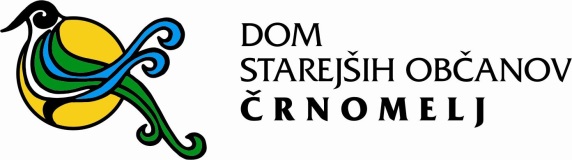 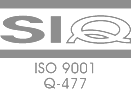 	LETNO POROČILO O DELUDOMA STAREJŠIH OBČANOV ČRNOMELJZA LETO 2019Črnomelj, 15.02.2020UVODPoslovno poročilo je sestavljeno v skladu z zahtevami Pravilnika o sestavljanju letnih poročil proračunskih uporabnikov in se drži s strani MDDSZEM predpisane strukture.Dom starejših občanov Črnomelj je javni zavod, ki je bil ustanovljen z namenom zagotavljanja socialnovarstvenih in zdravstvenih storitev, ki so namenjene starejšim ljudem in mlajšim osebam, ki niso sposobne samostojnega življenja in potrebujejo pomoč pri opravljanju življenjskih funkcij. Poleg tega dejavnost zavoda vključuje tudi pripravo okolja na starost in izvajanje storitev pomoči na domu ter vseh ostalih storitev, ki so namenjene potrebam in željam starejših ljudi ter medgeneracijskemu sožitju. Dejavnost doma je usmerjena na odjemalce, ki so občutljivi in ranljivi, velikokrat v celoti odvisni od zaposlenih. Potrebujejo izvajanje storitev na najvišji kvalitativni ravni, z najvišjo mero občutljivosti do njihovih potreb in želja ter največjo stopnjo obzira do njihovega stanja. Značilnost našega delovanja imenujemo »k odjemalcu usmerjen sistem«. Dom starejših občanov Črnomelj je bil zgrajen na pobudo občanov občine Črnomelj. Z delom je pričel 1.3.1988, ko so bili sprejeti prvi stanovalci. Dom je splošni socialno varstveni zavod in posluje po določilih Zakona o zavodih in Zakona o socialnem varstvu. Ustanovila ga je Skupnost socialnega skrbstva občine Črnomelj. Dne 6.5.1993 je Vlada Republika Slovenija s sklepom o preoblikovanju v javno socialno varstveni zavod postala ustanovitelj oziroma lastnik zavoda. Dom je pravna oseba, ki za svoje obveznosti odgovarja z vsemi sredstvi s katerimi razpolaga. Naše temeljno vodilo je, da vsi člani kolektiva in zunanji sodelavci ter partnerji dosledno izpolnjujemo sprejete naloge in s tem prispevamo k naši skupni uspešnosti, ob največjih koristih, ki jih bodo od tega imeli odjemalci. Dom je javni zavod. Zastopa in predstavlja ga poslovodni organ (direktorica zavoda). Kapaciteta doma je bila ob otvoritvi 187 postelj, zaradi pred leti velikega povpraševanja in stalnih potreb po tej obliki varstva dom danes zagotavlja 191 mest za celodnevno varstvo in 5 mest za začasne (kratkotrajne) namestitve, kot oblike institucionalnega varstva ter 15 mest za dnevno varstvo. Dom starejših občanov Črnomelj je v letu 2019 svoje naloge in aktivnosti izvajal v skladu s sprejetim programom dela in finančnim načrtom. Dejavnost doma se financira pretežno iz treh virov, in sicer s plačili storitev uporabnikov, plačili Zavoda za zdravstveno zavarovanje Slovenije in v manjši meri s plačili tržne dejavnosti.Program dela in Finančni načrt DSO  Črnomelj za leto 2019 je bil pripravljen glede na realno ocenjene prihodke in odhodke ter ob predvidevanju, da bodo realizirani dodatni prihodki iz naslova tržne dejavnosti. Dom je leto 2019 zaključil s presežkom prihodkov nad odhodki v višini 117.744 €. V domu je bilo v letu 2019  5 stanovalcev več od planiranih. Program dela in Finančnega načrta ter izvedba posameznih projektov je bila v letu 2019 realizirana v večji meri. Tudi na področju zdravstvene nege smo beležili večji obseg storitev od planiranega, hkrati se je dvignila tudi cena teh storitev. Kljub dvigu cene s strani ZZZS smo na zdravstvu še vedno ustvarjali negativen poslovni izid, predvsem v prvih 9 mesecih, ko cena s strani ZZZS še ni pokrivala vseh stroškov. Dom je v letu 2019 večino nalog opravil v načrtovanem obsegu. Izmed številnih aktivnosti v uvodu poudarjamo nekatere ključne dosežke: Sanacija grelnih kablov na strehi jedilnice, notranjih prostorov in strehe pred vrati, ki so še posledica toče iz leta 2018 Izvedena adaptacija objekta-prenova bivalnih prostorov v etaži I B v smislu prehoda doma iz II. v IV. generacijoZamenjava vodomeraPosodobitev klicnega sistemaIzgradnja energetskega nadzora (CSRE)Izdelan projekt prenove kotlovnice – DIPV letošnjem letu je dom uspešno realiziral naslednja pomembna projekta:Vzpostavitev »Demenci prijazne točke«»Polepšajmo dom našim stanovalcem«, na katerega je dom še posebej ponosen, saj je predlog za izvedbo projekta prišel izmed vrst zaposlenih, vključeni pa so bili tudi njihovi otroci. Dom je tekom leta izvajal tudi programe in storitve, ki se nadaljujejo iz preteklih let:Ohranitev kapacitetStopnja uspeha pri doseganju letnih ciljev v poprečju je bila preseženaRacionalizacija porabe energijeOrganizirano prostovoljsko deloIzvajanje ukrepov Družini prijazno podjetje in prejem polnega certifikata DPP.Uspešno prestali presojo sistema vodenja kakovosti po ISO standardu 9001:2015Izvajanje aktivnosti Promocije zdravja na delovnem mestu.Izvajanje družinskih pogovorov v okviru integrirane paliativne oskrbeIzvajanje aktivnosti za preprečevanje padcev v program vsakodnevnih izvajanj storitev fizioterapijeIzvajanje aktivnosti v sklopu projekta »Alchaimer caffe«Nadaljevanje z izvajanjem Bralne značke za stanovalce z Bralnim potepom za zaposlene ter Cicibralnicami za najmlajšeIzvajanje poklicne rehabilitacijeIzvajanje dela v splošno koristIzvajanje praktičnega usposabljanja na delovnem mestu za dijake in kliničnih vaj za študenteSodelovanje z ZIK-om Črnomelj glede izvajanja praktičnega usposabljanja v programu priprave za pridobitev NPK socialni oskrbovalec/oskrbovalka na domuIzvedbo delovnega usposabljanja za udeležence dolgega programa socialne aktivacije v sodelovanju z ZIK-om ČrnomeljIzvajanje programa dodatnega usposabljanja učencev Osnovne šole Milke Šobar NatašeTudi v letu 2019 je dom deloval v smeri doseganja osmih ključnih ciljev znotraj opredeljenih posameznih procesov. V naslednjem letu bo dom nadaljeval z razvojem, ki ga bo natančneje opredelil v finančnem načrtu. Posebej želimo izpostaviti celotno prenovo doma tako v gradbenem, kot v vsebinskem smislu, ki jo bomo še naprej izvajali po fazah, in sicer vsako leto skladno s finančnimi zmožnostmi.I. POSLOVNO POROČILO A. SPLOŠNI DEL POSLOVNEGA POROČILA1. O ZAVODU1.1 Splošni podatki Dom je vpisan v sodni register Okrožnega sodišča V Novem mestu pod št. vložka 1/00291/00, dne 18.02.1988.1.2 KontaktiHišna centrala: 07-30 56 260; e-pošta: crnomelj@ssz-slo.si1.3 Predstavitev zavodaSLOGANNaš cilj je vaše zadovoljstvo.Dom je splošni socialno varstveni zavod in posluje po določilih Zakona o zavodih in Zakona o socialnem varstvu. Ustanovila ga je Skupnost socialnega skrbstva občine Črnomelj. Dne 6.5.1993 je Vlada Republike Slovenije s sklepom o preoblikovanju v javno socialno varstveni zavod postala ustanovitelj oziroma lastnik zavoda.Dom je pravna oseba, ki za svoje obveznosti odgovarja z vsemi sredstvi s katerimi razpolaga. Naše temeljno vodilo je, da vsi člani kolektiva in zunanji sodelavci ter partnerji dosledno izpolnjujemo sprejete naloge in s tem prispevamo k naši skupni uspešnosti, ob največjih koristih, ki jih bodo od tega imeli odjemalci.Dom je javni zavod. Zastopa in predstavlja ga poslovodni organ (direktor zavoda).Kapaciteta doma je bila ob otvoritvi 187 postelj, zaradi velikega povpraševanja in stalnih potreb po tej obliki varstva pa dom danes razpolaga s 196 posteljami. Dejavnost doma je opredeljena v Aktu o ustanovitvi in zajema osnovno in gospodarsko dejavnost. V okviru osnovne dejavnosti dom v glavnem izvaja:institucionalno varstvo starejših oseb,zdravstveno nego in rehabilitacijo,drugo osnovno zdravstveno in specialistično konziliarno dejavnost, skladno z naravo dejavnosti doma in z mrežo javne zdravstvene službe,pomoč posamezniku in družini na domu.Dodatna oziroma gospodarska dejavnost zajema: sodelovanje z drugimi organizacijami, društvi in posamezniki za izvajanje določenih oblik pomoči starejšim ljudem zunaj doma,izvajanje prehrane in zdravstvene nege, ter drugih pomoči na domu,prodajo izdelkov, ki so jih v okviru delovne terapije naredili stanovalci in delavci doma,opravljanje gostinskih storitev.Ostala dejavnost v domu poteka po dejanskih potrebah vseh udeležencev, ki se ugotavljajo skozi leto. Vsebina, oblika in način izvajanja dejavnosti je opredeljena z letnim Programom dela doma, posamezne dejavnosti ali aktivnosti.Namen izvajanja dejavnosti je zagotavljanje institucionalnega varstva na kakovosten način, z upoštevanjem sodobnih konceptov dela in ohranjanje socialne vključenosti v lokalno okolje ter ohranjanje socialne mreže.Delovanje in poslovanje doma vodimo na  način, ki temelji na uvedbi sistema vodenja kakovosti, skladno s standardom ISO 9001:2015. S tem zagotavljamo vodenje kakovosti po evropskih normah in doseganje želenih rezultatov, ki odjemalcem zagotavljajo najvišjo stopnjo kvalitete storitev, ustanovitelju potrditev pravilnosti odločitve o ustanovitvi  Doma starejših občanov Črnomelj, poslovnim partnerjem stabilen in korekten poslovni odnos, ustanovitelju in lokalnemu okolju pa kvalitetnega nosilca organizirane skrbi za starejše.V skrbi za zadovoljne zaposlene želimo našo dejavnost izvajati skladno s certifikatom »Družini prijazno podjetje«. Z izvajanjem ukrepov zaposlenim omogočamo stalne ustrezne pogoje za osebnostno rast in razvoj ter uvajamo nove ukrepe za boljše upravljanje z ljudmi s poudarkom na boljšem usklajevanju poklicnega in družinskega življenja. Na opisani način dosegamo, da se dom razvija in omogoča stabilno in varno prihodnost. KONTEKST ORGANIZACIJEDom starejših občanov Črnomelj je javni zavod, ki ga je ustanovila Vlada Republike Slovenije z namenom zagotavljanja socialnovarstvenih in zdravstvenih storitev, ki so namenjene starejšim ljudem in mlajšim osebam, ki niso sposobne za delo in potrebujejo pomoč pri opravljanju življenjskih funkcij in živijo na področju kjer se nahaja dom. Poleg tega dejavnost zavoda vključuje tudi pripravo okolja na starost in izvajanje storitev pomoči na domu ter vseh ostalih storitev, ki so namenjene potrebam in željam starejših ljudi ter medgeneracijskemu sožitju.Dejavnost doma je usmerjena na odjemalce, ki so občutljivi in ranljivi, velikokrat v celoti odvisni od zaposlenih. Potrebujejo izvajanje storitev na najvišji kvalitativni ravni, z najvišjo mero občutljivost do njihovih potreb in želja ter največjo stopnjo obzira do njihovega stanja. Značilnost našega delovanja imenujemo »k odjemalcu usmerjen sistem«.Položaj domov za starejše v Sloveniji trenutno ni na najbolj zavidljivi ravni. Takemu stanju zagotovo prispeva gospodarska nestabilnost, ki ponekod povzroča odhode ali odlašanje z prihodom v dom, zaradi bojazni nad nezmožnostjo plačevanja stroškov. K temu lahko dodamo tudi sistemske nepravilnosti s katerimi se srečujemo, neurejena normativna področja, nepravična priznanja stroškov s strani ZZZS in številne dejavnike, ki otežujejo poslovanje doma. Staranje populacije v Sloveniji predstavlja izziv delovanja doma, saj ta del prebivalstva prevzema aktivno vlogo v okolju in je temelj medgeneracijskih odnosov, ki jih sodobna družba sprejema na povsem drugačen način kot v preteklosti. S hitro starajočim se prebivalstvom so povezani številni družbeni in politični izzivi, zato je ohranjanje celovite socialne politike predpogoj za blaginjo naših odjemalcev.Zunanja vprašanja, ki lahko vplivajo na načrtovanje strateške usmeritveZunanja vprašanja, ki lahko vplivajo na načrtovanje strateške usmeritve smo razvrstili v pozitivna in negativna.Med pozitivne dejavnike prištevamo naslednje:demografski podatki nakazujejo, da se delež starejših povečuje,dom razpolaga s kapacitetami, ki zadoščajo za pokrivanje potreb starejših v občini Črnomelj,življenjski pogoji odjemalcev v domu se izboljšujejo,visoko strokovno usposobljen kader, ki izvaja storitve v domu,Sprejeta Resolucija o nacionalnem programu varstva starejših in strategija »dolgožive družbe« sta veljavna in nerealizirana ter kot takšna lahko služita kot začetek razprav.Med negativne dejavnike prištevamo naslednje:dvig letnega praga revščine, zmožnost plačevanja storitev odjemalcev,metodologija cene storitev s strani ZZZS in vlade, ki ne upošteva  zakonsko določenih pravil za oblikovanje cen storitev zdravstvene nege in rehabilitacije,država oziroma ustanovitelj, ne zagotavlja svojih obveznosti skladno z zakonodajo,neupoštevanje  stroke v sprejemanju zakonodaje.Notranja vprašanja, ki vplivajo na načrtovanje strateške usmeritveNotranja vprašanja in strateške usmeritve temeljijo na vrednotah, kot so kakovost, odgovornost, strokovnost in znanje, inovativnost, spoštovanje, spodbujanje timskega in projektnega dela.Notranja vprašanja in strateške usmeritve so prikazane na osnovi SWOT analize.SWOT analiza notranjih vprašanj:   1.4  POLITIKAVzpostavljanje politike kakovostiPolitika doma temelji na poslanstvu viziji in vrednotah doma, varnosti in zdravju doma, družbene odgovornosti in družini prijaznega okolja.Pri definiranju politike kakovosti upoštevamo:Da je skladna z vizijo in poslanstvom,Da je razumljiva vsem zaposlenim,Pomaga pri promoviranju in konkurenčnosti,Podaja zahteve za nenehna izboljševanja zadovoljstva odjemalcev in ostalih.Najvišje vodstvo uporablja politiko kakovosti kot način vodenja v smeri nenehnega izboljševanja, uresničuje pa se na nivoju celotne ga doma. Vsi zaposleni oziroma vsak posameznik je odgovoren za kakovost svojega dela. Vsi zaposleni skladno s svojimi kompetencami in odgovornostjo prispevamo k rezultatom in poslovni uspešnosti doma.Izboljšave sistema vodenja kakovosti uvajamo s opredelitvijo tveganj in ukrepi. S tveganji preprečujemo nastanek neskladnosti, v kolikor pa do njih pride, jih odpravljamo s korektivnimi ukrepi. Redno vzdržujemo vzpostavljen sistem kazalnikov učinkovitosti in uspešnosti.Da bi zagotovili zahtevan in pričakovan nivo kakovosti ter, da bi bili najboljši v bodoči konkurenci, smo si za izgradnjo sistema kakovosti izbrali standarde kakovosti ISO 9000, za izvedbeni standard pa ISO 9001:2015. Na takšen način si zagotavljamo osnovo za postavitev sistema delovanja, ki je usmerjen k zadovoljstvu odjemalcev in vseh zaposlenih ter ohranjanju renomeja kvalitetnega izvajalca storitev v okolju, kjer zavod deluje. Cilji politike kakovosti so:zadovoljni vsi odjemalci in zaposleniposlovna uspešnostučinkovito in zakonito delovanjeKer želimo zgornje cilje in načela uspešno slediti, delujemo v skladu s sistemom vodenja kakovosti, kot ga določa poslovnik vodenja kakovosti. V njem so prikazane obveznosti, odgovornosti in pooblastila, postopki in metode dela. Poleg tega je v poslovniku opredeljen način koordinacije vseh dejavnosti, ki zagotavljajo delovanje sistema vodenja kakovosti. Poslovnik vodenja kakovosti predstavlja temeljni dokument za vodenje sistema kakovosti, ki ga nenehno spremljamo, razvijamo in dograjujemo.Vodstveni pregled Vodstveni pregled izvaja kolegij direktorja. Kolegij pregleduje rezultate sistema vodenja kakovosti enkrat letno, z namenom zagotavljanja nenehne primernosti in učinkovitosti ter uspešnosti sistema. Kolegij spremlja in analizira dosežene rezultate in uresničevanje načrtovanih ciljev najmanj enkrat letno, in sicer v prvem trimesečju koledarskega leta, ko je izdelano poslovno poročilo doma. Pri pregledu ocenjujemo sistema vodenja kakovosti skupaj s politiko, cilji kakovosti in poslovnim planom zavoda ter odločamo o potrebnih ukrepih.V okviru vodstvenega pregleda  se obravnava in proučuje naslednja poročilaPoročilo o uresničenih sklepih predhodnega vodstvenega pregledaPoročilo o rezultatih presojPovratne informacije odjemalcev in relevantnih zainteresiranih straniUčinkovitost in uspešnost procesov ter skladnost storitevStanje korektivnih ukrepov in ocena uspešnosti izvedenih ukrepov za obvladovanje tveganj in priložnostiPriporočila za izboljšaveSpremembe, ki lahko vplivajo na sistem vodenja kakovosti (zunanji in notranji dejavniki – kontekst doma)Poročila o doseganju ciljev opredeljenih v poslovnem planu zavoda1.5 Dejavnost doma starejšihDejavnost Doma starejših občanov Črnomelj določata akt o ustanovitvi in statut, ki temeljita na določilih Zakona o Zavodih in Zakona o socialnem varstvu. Dejavnost obsega naslednje osnovna dejavnost ZDRAVSTVO IN SOCIALNO VARSTVOSplošna zunaj bolnišnična zdravstvena dejavnostSpecialistična zunaj bolnišnična zdravstvena dejavnostDruge zdravstvene dejavnosti (FT, DT)Dejavnost nastanitvenih ustanov za bolniško negoDejavnost nastanitvenih ustanov za oskrbo duševno prizadetih, duševno obolelih in zasvojenih osebDejavnost nastanitvenih ustanov za oskrbo starejših in invalidnih osebDrugo socialno varstvo brez nastanitve za starejše in invalidne osebeDrugo drugje nerazvrščeno socialno varstvo brez nastanitvedodatna dejavnostGOSPODARSKA DEJAVNOST1.6 Sredstva za izvajanje in razvoj dejavnosti Zavod je pridobival sredstva za izvajanje in razvoj dejavnosti po sedaj veljavnem statutu iz naslednjih virov: s plačili uporabnikov za storitve,od Zavoda za zdravstveno zavarovanje Slovenije za opravljene storitve, s prodajo blaga in storitev na trgu, iz proračuna občin za storitve in namene določene z Zakonom,s prispevki organizacij, donatorjev in iz drugih virov.Glede na določila Zakona o javnih financah spada zavod med posredne proračunske porabnike. Struktura prihodkov zavoda v letu 2019 in morebitna odstopanja od planiranih prihodkov s pojasnili so razvidna iz računovodskega dela letnega poročila.1.7 Podrobnejša organizacija Zavoda1.8 Organi domaOrgani doma so: svet doma, direktorica in strokovni svet.Delo organov doma je javno, razen v primerih, ki jih določa zakon. Svet doma je bil konstituiran v letu 2017. V letu 2019 se je sestal na štirih rednih sejah. Sestavljen je iz sedmih  članov (4 članov ustanovitelja, eden član lokalne skupnosti, eden stanovalec in eden predstavnik delavcev). Direktorica predstavlja in zastopa dom, organizira in vodi strokovno delo in poslovanje doma. Strokovni svet obravnava vsebine po Zakonu o socialnem varstvu in drugimi akti.V skladu z določili Statuta deluje v domu Svet stanovalcev, ki šteje 5 članov. 1.9 Druge organizirane oblike, odločilne za delovanje domaKomisija za sprejem, premestitev in odpust stanovalcev se je v letu 2019 sestala na  27-tih sejah, torej v povprečju enkrat na dva tedna, oziroma po potrebi v odvisnosti od prostih kapacitet in prejetih vlog. Na podlagi sprejete vloge, predložene dokumentacije in prostorskih zmožnosti doma je predlagala sprejeme kandidatov v dom. Mesečno je pregledovala opravljanje storitev kategorije oskrbe, predlagala spremembe oskrbe za posameznega stanovalca in upoštevala eventualno problematiko stanovalcev, skladno s svojimi kompetencami.Komisija deluje v skladu z določili Pravilnika o postopkih pri uveljavljanju pravice do institucionalnega varstva in sicer v primerih, ko je na razpolago ustrezno mesto, komisija predlaga sprejem stanovalca iz seznama čakajočih in pri tem upošteva:vrstni red oziroma dolžino čakalne dobe,zdravstveno stanje prosilca, ki pogojuje tudi vrsto posamezne oskrbe,socialne razloge, ki pomembno vplivajo na nujnost čimprejšnjega sprejema,bližino stalnega bivališča bodočega stanovalca in njegovih svojcev,ob poznavanju prosilca se upoštevajo tudi njegove karakterne lastnosti in navade, predvsem v primeru, ko je na voljo dvo ali več posteljna soba.Poslovni kolegij je kontinuirana oblika dela direktorice z vodji služb v obliki sej. Sestaja se praviloma enkrat na 14 dni. Na sejah kolegija so se obravnavale tekoče zadeve, morebitne težave pri organizaciji in v delovanju služb, predlogi in pobude, načrtovale so se spremembe in sprejemala določena stališča in mnenja kolegija.2. STRUKTURA STANOVALCEV V DSO2.1 Sprejemi v domV letu 2019 je bilo na novo sprejetih  91  stanovalcev, kar je za 38 stanovalcev manj kot leta 2018.  Stanovalci so prišli v dom iz bolnic, od doma ali iz drugega zavoda. Iz bolnic je bilo lani sprejetih  46  ali 51 %  vseh sprejemov,  kar v strukturi pomeni  za 4 odstotne točke več kot leto pred tem, od doma pa 45 ali  49 %. Iz drugega zavoda v letu 2019 nismo sprejeli nikogar. Iz navedenih podatkov izhaja, da smo v letu 2019 sprejeli manj stanovalcev, kot v letu 2018.  Ugotavlja se, da je še vedno več sprejemov direktno iz bolnic kot od doma. Število stanovalcev, ki so bili sprejeti v dom iz bolnic se je v primerjavi z letom pred tem povečalo za 4 odstotne točke. Odstotek sprejemov od doma se je v letu 2019 povišal za 2 odstotni točki.2.2 Obravnava prošenjV letu 2019 je  v dom prispelo  414  prošenj, kar je za 60 ali  85 % prošenj več kot leta  2018.Pozitivno je bilo rešenih 396  ali 96 % prošenj. Negativno je bilo rešenih  18  ali  4 %  prošenj, ker so bili prosilci mlajši od 65 let, ali pa  so prosilci potrebovali takšno obravnavo, ki jim jo dom ni mogel zagotoviti. Delež negativno rešenih vlog je za 1% višji kot preteklo leto. Od vseh 414 prispelih in obravnavanih vlog za sprejem v letu 2019 je 161 prosilcev vlogo umaknilo. Na dan 31.12.2019 je 114 prosilcev katerih vloga je aktivna in čakajo na takojšen sprejem. To so prosilci za sprejem iz cele Slovenije, medtem ko prosilcev iz Občine Črnomelj in Semič ni na čakalni listi za takojšen sprejem.2.3 Razlogi za sprejem v domPrimerjava s preteklim letom pokaže, da so stanovalci prihajali v dom predvsem iz zdravstvenih razlogov, in razlogov, ki spremljajo hujše bolezni in  starost, (skupaj: 98%) kar je bilo značilno tudi za leto pred tem. Opazen je trend naraščanja navedenih razlogov. Primerjalno pa so bili razlogi za sprejem enaki kot leto pred tem.2.4 Način plačevanja oskrbnih stroškov na dan 31.12.2019Iz tabele je razvidno, da so vsi stanovalci  poravnavali stroške oskrbe iz lastnih virov ali s pomočjo svojcev oziroma doplačila občine.Primerjava s preteklim letom pokaže, da se je delež stanovalcev, ki so v  celoti poravnali stroške bivanja v domu iz lastnih sredstev, povečal za 5 odstotnih točk v primerjavi z letom 2018. Za 7 odstotnih točk se je zmanjšal delež tistih, ki jim stroške oskrbe poravnavajo svojci oz. drugi zavezanci za plačilo. Doplačila in plačila občin, ki zagotavljajo stroške bivanja so za 1 odstotno točko manjša od leta 2018.2.5 Viri dohodkov stanovalcev na dan 31.12.2019; 196 ali 100%         Viri dohodkov iz katerih stanovalci poravnavajo stroške oskrbe so različni, od starostne in družinske pokojnine do kmečke pokojnine in drugih virov.Brez lastnih sredstev za preživljanje, od leta 2010 do leta 2014 ni bilo nobenega stanovalca, v letu 2015 sta bila 2, medtem ko na dan 31.12.2019 ne zaznavamo stanovalca brez lastnih sredstev za preživljanje. Strukturni deleži pa so pri viru  dohodkov spremenjeni. Starostno pokojnino je imelo za 2 odstotni točki  več  stanovalcev kot leto pred tem, družinsko pokojnino je prejemalo za 1 odstotno točko  stanovalcev več kot leto pred tem. Invalidnino je prejemalo za  3odstotne točke manj stanovalcev kot leto pred tem, kmečko pokojnino pa za 1 odstotno točko stanovalcev več kot leta 2018. Število stanovalcev, ki prejemajo prihodke iz drugih virov, se je zmanjšalo za 1 odstotno točko.2.6  Struktura stanovalcev po občinah stalnega bivališčastruktura stanovalcev po občinah v % Iz navedenega izhaja, da je odstotek stanovalcev iz občin Črnomelj in Semič enak kot v letu pred tem. Trend števila sprejetih stanovalcev iz drugih občin se je povečal le za 1%, kar ne pomeni bistvene razlike kot leta pred tem. V letu 2019 je 63% stanovalcev iz občine Črnomelj in Semič, 38% stanovalcev pa je iz drugih občin. 2.7 Odhodi iz domaV letu 2019 je umrlo 72 stanovalcev, kar je za 28 % manj kot v letu 2018 (doma ali v bolnici).Primerjava s preteklim letom pokaže, da se je zmanjšalo število umrlih v domu in sicer za 28 stanovalcev, ravno tako se je zmanjšalo število umrlih v bolnici in sicer za 16 stanovalcev. Število premeščenih v letu 2019 je bilo manjše za 7 stanovalcev kot leto poprej. Število tistih, ki so odšli iz doma pa je v letu 2019 manjše za 13 stanovalcev. Iz zgoraj navedenih podatkov se ugotavlja, da je bila fluktuacija stanovalcev v letu 2019 manjša za 48 stanovalcev kot v letu 2018, kar posledično pomeni, da je bilo zaradi tega manj na novo sprejetih stanovalcev.2.8 Povprečna starost stanovalcevPovprečna starost stanovalcev je znašala 84 let, kar je za eno leto višja kot leta 2018. Največ, kar 76% stanovalcev je bilo starih med 80 in 90 let.V domu je 31.12.2019 bivalo 143 ali 73% žensk in 53 ali 27 % moških. V primerjavi s preteklim letom je popolnoma enako razmerje stanovalcev glede na spol.Starostna in spolna struktura se letno bistveno ne spreminjata. Struktura se ujema s povprečno strukturo stanovalcev domov v Republiki Sloveniji.B. POSEBNI DEL POSLOVNEGA POROČILA VSEBUJE NASLEDNJA POJASNILAPoročilo o doseženih ciljih in rezultatih predpisuje Navodilo o pripravi zaključnega računa državnega in občinskega proračuna ter metodologije za pripravo poročila o doseženih ciljih in rezultatih neposrednih in posrednih uporabnikov proračuna – Ur. l. RS 12/2001, 10/2006, 8/2007 in 102/2010.1. ZAKONSKE IN DRUGE PRAVNE PODLAGE1.1 Velikost zavodaTlorisna površina zavodaVrste sobTlorisna površina znaša 5510 m2, kar predstavlja povprečno  28,1 m2 na stanovalca, ob upoštevanju kapacitete 196 stanovalcev.1.1 Zakonske podlage za izvajanje dejavnost domaZakon o socialnem varstvu,Zakon o zdravstvenem, varstvu in zdravstvenem zavarovanju,Zakon o zdravstveni dejavnosti,Zakon o zavodih,Zakon o splošnem upravnem postopku,Zakon o računovodstvu,Zakon o zaposlovanju in zavarovanju za primer brezposelnosti,Zakon o pokojninskem in invalidskem zavarovanju,Zakon o upravnih taksah,Zakon o varstvu osebnih podatkov,Zakon o obrambi,Zakon o tujcih,Zakon o prijavi prebivališča,Pravilnik o postopkih in uveljavljanju pravice do institucionalnega varstva,Pravilnik o standardih in normativih socialno varstvenih storitev,Splošni dogovor ZZZS za posamezno pogodbeno leto s prilogo »Zdravstvena dejavnost socialno varstvenih zavodov in zavodov za usposabljanje za pogodbeno leto,Drugi zakoni s področij, ki neposredno ali posredno urejajo področje delovanja zavodov.1.2 Zakonske in druge pravne podlage za pripravo letnega poročila Zakon o javnih financah,Zakon o računovodstvu,Navodilo o pripravi finančnih načrtov posrednih uporabnikov državnega in občinskih proračunov,Pravilnik o sestavljanju letnih poročil za proračun, proračunske uporabnike in druge osebe javnega prava,Pravilnik o enotnem kontnem načrtu za proračun, proračunske uporabnike in druge osebe javnega prava,Pravilnik o razčlenjevanju in merjenju prihodkov in odhodkov pravnih oseb javnega prava,Pravilnik o načinu in stopnjah odpisa neopredmetenih  sredstev in opredmetenih osnovnih sredstev,Etični kodeks1.3 Interni akti domaStatut Doma starejših občanov ČrnomeljPoslovnik vodenja kakovostiHišni redPožarni redIzjava o varnosti z oceno tveganjaNačrt integriteteRegister tveganjPoslovnik o volitvah in delu Sveta DSO ČrnomeljPoslovnik o projektihPravilnik o sistemizaciji delovnih mest Doma starejših občanov ČrnomeljPravilnik o notranji organizaciji v DSO ČrnomeljPravilnik o računovodstvuPravilnik o popisuPravilnik o odnosih z javnostjo in informiranjuPravilnik o izvajanju preizkusa alkoholiziranosti in testiranja prisotnosti nedovoljenih psihoaktivnih snovi v telesuPravilnik za zaščito delavcev pred nadlegovanjem in trpinčenjem na delovnem mestuIzvedbeni dokument o sprejemu, premestitvi in odhodu (odpustu) stanovalcev iz DSO ČrnomeljIzvedbeni dokument o načinu plačevanja oskrbnih stroškov v DSO ČrnomeljIzvedbeni dokument o zavarovanju osebnih podatkovIzvedbeni dokument o ravnanju z obvestili o poštnih pošiljkah za stanovalce, ki pošiljk ne morejo prevzetiIzvedbeni dokument o strokovnih in znanstvenih naslovih ter strokovnih nazivih delavcev DSO ČrnomeljIzvedbeno navodilo o omejitvah in dolžnostih delavcev DSO Črnomelj v zvezi s sprejemanjem darilProgram dela z dementnimi stanovalci DSO ČrnomeljDelovna terapija v DSO ČrnomeljNačrt ravnanja z odpadkiProgram preprečevanja in obvladovanja bolnišničnih okužb2. CILJI KAKOVOSTI IN PLANIRANJE ZA NJIHOVO DOSEGANJEV poslovnem sistemu obravnavamo planiranje kot stalni poslovni proces, katerega rezultati so jasni in merljivi, medsebojno usklajeni in časovno opredeljeni poslovni cilji. Poslovne plane obravnavamo kot:časovno opredeljene, kar pomeni, da poslovne plane časovno opredeljujemo kot srednjeročne (strateški plan za 5 let) in letne poslovne plane (letni poslovni  in finančni plan zavoda) inopredeljene na nivoju celotne organizacije. V njih so integrirani cilji poslovnih procesov. Z organizacijo planiranja zagotavljamo, da so v poslovne plane vgrajeni cilji, ki so med seboj skladni in koordinirani.Cilji kakovosti so definirani za posamezne procese sistema vodenja kakovosti, so sestavni del plana dela doma in kot taki opredeljeni v njem. Evalvacijo vseh ciljev izvajamo najmanj enkrat letno ob pripravi letnega poslovnega poročila in obdobno na kolegiju direktorja.Planiranje kakovosti je sestavni del procesa planiranja v zavodu. Vse aktivnosti so posredno in neposredno vezane v dvig kakovosti posameznih storitev, zato lahko v vsaki postavki plana zasledimo tudi elemente kakovosti. Vendar pa še posebej planiramo cilje kakovosti, ki so v poslovnem načrtu opredeljeni v primernem obsegu, ki ga določa  najvišje vodstvo, v skladu s politiko kakovosti. Opredeljeni so tako, da imajo jasno določen namen, aktivnosti, odgovornosti, časovni potek in druge elemente povezane s kakovostjo procesov in storitev ter delovanjem sistema kakovosti.Skupaj s cilji določamo tudi merila učinkovitosti in uspešnosti ter merila za spremljanje nenehnega izboljševanja tako procesov kot zadovoljstva uporabnikov/odjemalcev, pri čemer imajo prednost številčno izraženi oziroma merljivi cilji. 3.  LETNI CILJI ZAVODACilje izpolnjujemo predvsem s tem, ko skrbimo za poslovno uspešno, stanovalcem prijazno ter z zakonom usklajeno delovanje zavoda. Osrednji letni cilji doma so bili zastavljeni na:izvajanju in zagotavljanju obsega in vrste storitev ter dodatnih projektov storitev za doseganje čim bolj kakovostnega življenja stanovalcev v skladu z njihovimi potrebami, željami in pričakovanji ter njihovih svojcev in zaposlenih v skladu z namenom ustanovitve domazagotavljanju materialnih, organizacijskih, strokovnih, izobraževalnih in kadrovskih resursov za nemoteno delovanje doma ter zagotavljanju kakovosti v celotni organizaciji in poslovanju po ekonomskih načelih, ki veljajo za domove za starerazvoju skrbi za starejše občane na širšem območju, povezanosti z lokalno skupnostjo ter upoštevanju njenih demografsko pogojenih smernicah razvoja.3.1. Plan in realizacija obsega celodnevne oskrbeZa leto 2019 smo v zavodu planirali nekoliko večje število storitev celodnevne oskrbe kot v planu leta 2018 (1 stanovalec več). Načrtovan obseg storitev v letu 2019 je bil ob koncu leta presežen za 3%. Dom je vseskozi strmel k čim večji zasedenosti kapacitet, da bi bil eventualni izpad realizacije storitev zaradi prenove čim manjši. To nam je tudi dobro uspevalo, saj je v domu bivalo 5 (pet) stanovalcev več od planiranih.    V strukturi kategorije ne beležimo večjih odstopanj. Glede na plan je rahlo povečanje vidno pri oskrbi II in IV ter rahlo znižanje pri oskrbi III.A in III.B.3.2 Plan in realizacija storitev v dnevnem centrurealizacija oskrbe v dnevnem centru:  829 dniV letu 2019 je bil načrtovan obseg dnevnega varstva na nivoju realizacije iz leta 2018. Plan za leto 2019 je bil presežen za 4%. 3.3 Plan in realizacija zdravstvene nege	Struktura realizacije storitev zdravstvene nege v Republiki Sloveniji v letu 2018.  
Vir: Kumulativno statistično poročilo za leto 2018, Skupnost socialnih zavodov Slovenije, avgust 2019Primerjava strukture DSO Črnomelj 2019 in povprečja v RS 2018Iz primerjave strukture tipa zdravstvene nege DSO Črnomelj in povprečja v Republiki Sloveniji za leto 2018 je razvidno, da je bil realiziran obseg v DSO na nivoju povprečja RS.  Ostali podrobnejši letni cilji so podani v točki 4.4. OCENA USPEHA PRI DOSEGANJU ZASTAVLJENIH CILJEV4.1. Poročilo o spremljanju Plana dela DSO Črnomelj za leto 2019 učinkov in nenehnega izboljševanja procesov sistema vodenja kakovostiStopnja uspeha pri doseganju vseh letnih ciljev znaša 108, kar pomeni, da so bili v povprečju planirani cilji za 13% preseženi.  (planirano povprečje 95%)Poglavitne izboljšave, ki smo jih uvedli v letu 2019 se nanašajo na dvig kakovosti delovanja doma ter zagotavljanja kakovostnih storitev za naše stanovalce:prenova 1Bpodajanje kratkih vljudnostnih povratnih informacij o prejemu in posredovanju vloge v obravnavonačin obveščanja zaposlenih o odmerjenem letnem dopustudodelava inf. sistema glede izračuna letnega dopustaizboljšan način posredovanja odločitve Komisije za sprejem, premestitve in odpustmontaža grelnih kablov na strehi objektavzpostavitev nadzornega sistema ENSzamenjava vodomerazamenjava posteljizdelava DIP ogrevanjedograditev klicnega sistemaizvedba projekta »Polepšajmo dom stanovalcem«omogočanje nepokretnim stanovalcem izhod s posteljamijoga v parkuformiranje pevskega zbora zaposlenihzamenjava miz in stolov v glavni jedilnici4.2. Poročilo o rezultatih redne (zunanje) presojeUgotovitve presojePresoja je bila izvedena 11.12.2019. Izvedli so jo presojevalci Slovenskega inštituta za kakovost.Cilj presoje je bil ugotoviti izpolnjevanja zahtev standarda ISO 9001:2015, poslovnika vodenja kakovosti in ugotovitev zahtev Certifikacijskega pravilnika za sistem vodenja. Po zaključeni presoji so presojevalci ugotovili naslednje:Spremembe v sistemu vodenja kakovosti se nanašajo zlasti na področju socialne službe, saj je od novembra 2019 dodatno zaposlena še ena socialna delavkaPolitika sistema vodenja kakovosti je na voljo v okviru Poslovnika vodenja kakovosti, tč. 5.2Kontekst organizacije je nespremenjen. Vodstvo analizira spremembe v okolju in tekoče obravnava  relevantna zunanja vprašanja. S pomočjo matrike SWOT se ustrezno analizira tudi notranje okoljeUkrepi za obravnavanje tveganj in priložnosti se izvajajo. Le ta so zbrana v Registru tveganja , za proces prehrane so zbrana v HACCP načrtu. Za vsako tveganje so določeni ukrepi, odgovorne osebe in rok izvedbe. Posebej so opredeljena tveganja tudi na področju zagotavljanja varnega delovnega okolja (Izjava o varnosti in oceni tveganj za delovno mesto) in na področju obvladovanja ter preprečevanja morebitnih koruptivnih dejanj (Načrt integritete).Ustrezno obvladovanje dokumentiranih informacij, kar je podrobnejše opredeljeno v postopku-proceduri 7.5.3 Poslovnika vodenja kakovostiZadovoljstvo odjemalcev je še vedno več kot 90%Kompetentnost, usposabljanje in zavedanje zaposlenih je ustrezno in je potekalo skladno s programomKomuniciranje (notranje in zunanje) je ustreznoObvladovanje organizacijskega znanja je ustreznoIzpolnjevanje zakonodaje je ustrezno (ni zaznanih kršitev)Obvladovanje dobaviteljev in procesov predanih zunanjim izvajalcem je ustreznoCilji so povezani s procesiObvladovanje sprememb je ustreznoKorektivni ukrepi so bili uspešniPrepoznano je nenehno izboljševanjeUspešno je bila izvedena notranja presoja dne 28. in 29.10.2019 Izveden je bil vodstveni pregled, dne 21.02.2019Med presojo je bil ugotovljen niz pozitivnih ugotovitev, od katerih so izpostavljene le nekatere:Vključevanje in konstruktivno sodelovanje direktorice doma v reševanje problematike oskrbe starejših ne le na lokalnem, ampak tudi na državnem nivoju;Pregleden sistem kazalnikov kakovosti, od strateških, do procesnih;Dober sistem evidenc vzdrževanja (npr. s področja požarne varnosti);Podroben program POBO ter sistem ločevanja odpadkov inDober pristop k anketiranju zadovoljstva dobaviteljev. Zaključno poročiloPresojevalci so ugotovili, da Dom starejših občanov Črnomelj izvaja, vzdržuje in razvija sistem vodenja ustrezno zahtevam standarda ISO 9001:2015. 4.3 Povratne informacije odjemalcev, svojcev  in delavcev-rezultati merjenja zadovoljstvaUgotavljanje in spremljanje zadovoljstva je stalna naloga. V domu je  vzpostavljen sistem ugotavljanja zadovoljstva stanovalcev, od anket do spremljanja pritožb in  razgovorov s stanovalci. Vse zbrane informacije so osnova za nenehno izboljševanje in zagotavljanje večjega zadovoljstva stanovalcev, za obravnavanje in definiranje ter izvedbo ustreznih preventivnih in korektivnih ukrepov.V letu 2019 je vodstvo doma na osnovi vprašalnikov o oceni sprejema v dom analiziralo zadovoljstvo stanovalcev, njihovih svojcev in zaposlenih. Iz analize zadovoljstva stanovalcev, svojcev in zaposlenih izhaja, da je bilo zadovoljstvo v povprečju višje kot leto pred tem pri vseh treh skupinah. Kot mera zadovoljstva služi indeks zadovoljstva, ki upošteva poleg povprečne ocene na 5 stopenjski lestvici (1= maksimalno nezadovoljstvo; 5= maksimalno zadovoljstvo). 4.4 Zadovoljstvo stanovalcevIz analiziranih podatkov izhaja, da so stanovalci izrazili zadovoljstvo, ki predstavlja dobrih 91% doseganja njihovih pričakovanj glede pomembnosti posameznih področij ocenjevanja. Iz navedenega sledi, da dom dosega še vedno relativno visoko stopnjo zadovoljstva stanovalcev, kar potrjujeta obe metodi merjenja. Zadovoljstvo, izraženo v povprečni oceni za leto 2019 je bilo 4,51 kar pomeni, da je ocena nekoliko višja glede na leto 2018.4.5 Zadovoljstvo svojcevStopnja zadovoljstva svojcev je bila ugotovljena na enak način kot za stanovalce. Iz analize njihovih odgovorov izhaja 98,26 %-tno zadovoljstvo, kar v primerjavi z letom 2018 pomeni nekoliko višjo stopnjo zadovoljstva. Povprečna ocena zadovoljstva je 4.58, kar je nekoliko več od leta 2018, vendar je tudi pomembnost nekoliko višje ocenjena kot v letu prej. 4.6 Zadovoljstvo zaposlenihNa osnovi podatkov, ki so bili pridobljeni od zaposlenih (odgovorili so na poseben vprašalnik E-Qalin), je bilo ugotovljeno 80,32 %-tno zadovoljstvo (primerjava med pomembnostjo in oceno dejanskega stanja), kar je  nekoliko nižje kot preteklo leto. Povprečna ocena zadovoljstva je 3,53 in je  tudi  nekoliko nižja kot leta 2018. Ravno tako je nekoliko nižja tudi povprečna ocena pomembnosti. Iz analize zadovoljstva stanovalcev, svojcev in zaposlenih izhaja, da so še vedno vse tri skupine izrazile zadovoljstvo v svojem odnosu do doma. To se kaže v distribuciji ocen »zadovoljen in zelo zadovoljen«. Odstopanja pri posameznih pod-kazalnikih bomo v prihodnje posvetili še večjo pozornost.4.7 Učinkovitost in uspešnost procesov ter skladnost storitevSplošna ugotovitev je, da dom spremlja učinkovitost in uspešnost procesov ter skladnost storitev skozi ustrezna merila oz. kazalce in stopnjo zadovoljstva za stanovalce, svojce in zaposlene. Sestavni del teh kazalcev je tudi poročilo o doseganju ciljev kakovost, opredeljenih v točkah od 4.1 do 4.6 tega poročila. Kolegij direktorja in strokovni svet je ocenil, da sta učinkovitost in uspešnost procesov dobra in da so rezultati obravnave poročil tako notranjih kot zunanjih ter njihova analiza, ustrezna osnova za nenehno izboljševanje.Spremljanje uspešnosti in učinkovitosti doseganja ciljev je zagotovljeno s sistemom uravnoteženih kazalcev (Balanced Score- Card). Vodstvo doma trimesečno preverja doseganje ciljev procesov  po posameznih perspektivah in v primeru odmikov ustrezno ukrepa.5. NASTANEK MOREBITNIH NEDOPUSTNIH IN NEPRIČAKOVANIH POSLEDIC PRI IZVAJANJU PROGRAMA DELAV letu 2019 so bili nepričakovani dogodki oziroma posledice, ki so vplivali na izvajanje programa naslednji:-  zakonska odprava plačnih anomalij in povečanje stroškov dela zaposlenih, ki izhaja iz Aneksa h KP za dejavnost zdravstva in socialnega varstva, sprejetega v decembru 2018, na podlagi katerih smo beležili dodatni izpad finančnih sredstev na zdravstveni negi, saj cena ZN v prvih 9 mesecih leta ni pokrila zgoraj omenjenega zvišanja stroškov. Cena ZN že pred tem ni zagotavljala zadostnega pokritja stroškov, kar pomeni, da področje zdravstvene nege že nekaj let prinaša izgubo v poslovanje doma.6. OCENA USPEHA PRI DOSEGANJU ZASTAVLJENIH CILJEV V PRIMERJAVI Z DOSEŽENIMI CILJI IZ POROČILA ZA PRETEKLO LETOCilji kakovosti in planiranje za njihovo doseganjeV poslovnem sistemu obravnavamo planiranje kot stalni poslovni proces, katerega rezultati so jasni in merljivi, medsebojno usklajeni in časovno opredeljeni poslovni cilji. Poslovne plane obravnavamo kot:časovno opredeljene, kar pomeni, da poslovne plane časovno opredeljujemo kot srednjeročne (strateški plan za 5 let) in letne poslovne plane (letni poslovni  in finančni plan zavoda) inopredeljene na nivoju celotne organizacije. V njih so integrirani cilji poslovnih procesov. Z organizacijo planiranja zagotavljamo, da so v poslovne plane vgrajeni cilji, ki so med seboj skladni in koordinirani.Cilji veljajo za dom kot celotno organizacijo in za njene organizacijske oblike in se nanašajo na:zagotavljanje obsega in vrste storitev v skladu z namenom ustanovitve doma zagotavljanje storitev s potrebami, željami  in pričakovanji uporabnikovpreusmerjanje metod dela iz asistence uporabnikom v podporo za samostojno izvajanje aktivnostizagotavljanje kakovosti v celotni organizacijiuporabo kazalcev uspešnosti (Balanced Score - Card)zagotavljanje strokovnega razvoja in rasti zaposlenih poslovanje po ekonomskih načelih, veljajo za domove za starejše.Zagotavljanje izvajanja poslovne politike opredeljuje zagotavljanje kakovosti v delovanju celotnega doma, ki je zagotovljena z uvedbo sistema vodenja kakovosti po mednarodnih standardih  ISO 9001 : 2015.Kvantitativni ciljiSpremljanje doseganja ciljev poteka s pomočjo sistema uravnoteženih kazalnikov (Balanced Score - Card), ki izhajajo iz poslanstva in strategije doma in se nanašajo na naslednje perspektive: odjemalci (stanovalci, svojci, ustanovitelj, Zavod za zdravstveno zavarovanje, lokalna skupnost)notranji procesi (procesi vodenja, procesi zagotavljanja virov, procesi realizacije storitev, procesi meritev, analiz in izboljšav)finance (skupni prihodki, povečanje finančnih sredstev)učenje in rast (število in struktura zaposlenih, ustrezno usposobljeni kadri).Prikaz  uravnoteženih kazalcev uspešnosti za leto 2019(BalancedScorecard)PERSPEKTIVA ODJEMALCEVPERSPEKTIVA NOTRANJIH PROCESOV3. PERSPEKTIVA FINANČNIH SREDSTEV4.  UČENJE IN RASTV letu 2019 je bilo za stroške dodatnega strokovnega izpopolnjevanja namenjenih 18.030 €, oz. 194,92 € na zaposlenega, realiziranih pa je bilo le 79% načrtovanega obsega sredstev. 61% načrtovanih vsebin je bilo realiziranih, dodatno pa je direktorica po pooblastilu sveta zavoda odobrila udeležbo na dodatnih 24-tih strokovnih usposabljanjih oz. delavnicah, ki niso bile zajete v planu izobraževanja za leto 2019,saj smo spremljali najave seminarjev in delavnic in se v veliki meri udeležili tistih brez kotizacij. Ugotavljamo, da kakovost delavnic in seminarjev brez kotizacije ne odstopa.. V kolikor upoštevamo, da je bil povprečni planirani indeks uspešnosti 95 in da je bilo v strukturi 75 % indeksov, ki so bili enaki ali večji od 100 lahko ugotavljamo, da je bil Dom starejših občanov Črnomelj uspešen pri realizaciji kvantitativno določenih ciljev za leto 2019.  Pregled doseganja indeksov uspešnosti za zadnja tri leta:Kvalitativni ciljiKvalitativni cilji so bili naravnani na sistem vodenja kakovosti  in zagotavljanje pogojev za nemoteno delovanje in poslovanje doma. Postavljeni cilji so bili v celoti realizirani in sicer:uveljavljen je  mednarodni modeli sistema vodenja kakovosti: ISO 9001:2015 vpeljan in utrjen je bil enoten informacijski sitem DOMISnotranja organizacija dela je bila prilagojena potrebam zagotavljanja izvajanja sistema vodenja kakovosti: dom zagotavlja procesni način dela, izdelana je matrika odgovornosti, določeni so lastniki procesov, uveden je kompetenčni način dela, dvakrat letno je bila izvedena presoja skladnosti delovanja sistema vodenja kakovosti  s standardi kakovosti  (notranja in zunanja presoja), izveden je bil vodstveni nadzor delovanja in poslovanja doma, štirikrat letno je bila izvedena presoja doseganja uravnoteženih kazalnikov uspešnosti in zagotovljen je projektni način delaposlovodenje in strokovno vodenje sta temeljila  na zahtevah sistema vodenja kakovosti, s pooblastili za izvajanje posameznih notranjih procesovzagotovljeno je bilo aktivno sodelovanje z okoljem, kjer deluje dom  (prostovoljstvo, družabne prireditve, svečanosti, pomembni obiski)zagotovljeno je bilo sodelovanje s svojci (individualni razgovori, skupna srečanja s stanovalci, svojci in zaposlenimi)zagotovljeni so bili vsi viri za nemoteno delovanje doma: kadrovski , infrastrukturni, finančni, informacijski in okoljevarstveni.Na osnovi pregleda realizacije kvalitativnih ciljev je možno ugotoviti, da je bil Dom starejših občanov Črnomelj uspešen pri realizaciji kvalitativno opredeljenih ciljev in ciljev kakovosti, ki so bili opredeljeni v delovnem načrtu za leto 2019, kar izhaja tudi iz letnega  poročila o certifikacijski presoji standarda ISO 9001:2015. 6.1 Učinkovitost in uspešnost procesov ter skladnost storitevSplošna ugotovitev je, da dom spremlja učinkovitost in uspešnost procesov, kar dosega s spremljanjem uresničevanja srednjeročnega in letnega programa dela. Sestavni del teh planov so tudi cilji kakovosti. Planiranje je osnova za uresničevanje razvojne strategije doma, povratne informacije odjemalcev pa predstavljajo osnovo za nenehno izboljševanje in zagotavljanje večjega zadovoljstva odjemalcev.Kolegij direktorja je ocenil, da sta učinkovitost in uspešnost procesov dobra in da so rezultati obravnave poročil ter njihova analiza osnova za izboljševanje procesov. Ocena je bila verificirana decembra 2019, ko je bila opravljena zunanja presoja skladnosti vodenja sistema kakovosti  ISO 9001:2015, za kar je bil domu podeljen certifikat, ugotovitve pa so bile skladne z ugotovitvami kolegija direktorja. Dom zagotavlja uspešno in učinkovito delo, s spremljanjem stanja in izvajanjem ukrepov za doseganje vseh ciljev. Pogoji delovanja se zaostrujejo, ker cene storitev povzročajo stagnacijo na razvojnem in investicijskem področju.7. OCENA GOSPODARNOSTI IN UČINKOVITOSTI Program dela in finančni načrt DSO Črnomelj za leto 2019 je bil pripravljen glede na realno ocenjene prihodke in odhodke ter ob predvidevanju, da bodo realizirani dodatni prihodki iz naslova dodatne (tržne dejavnosti). Dom je leto 2019 zaključil s presežkom prihodkov nad odhodki brez upoštevanja davka od dohodkov, v višini 136.085 €, po obračunanem davku od dohodka pa 117.744 €.  Na osnovi lastne ocene ugotavljamo, da je zavod posloval učinkovito, gospodarno in vestno, ob upoštevanju zakonodaje, ki določa poslovanje in delovanje javnih zavodov, oz. domov za starejše.Podrobnejša, bolj konkretna ocena ni podana, ker ni izdelanih meril za gospodarnost, učinkovitost in uspešnost izvajanja javne službe na področju varstva starejših oseb.Oceno je na osnovi obravnav vhodnih poročil izdelal kolegij direktorja, ob vodstvenem pregledu, skladno s Poslovnikom vodenja kakovosti (ISO 9001:2015) in uporabi sistema uravnoteženih kazalnikov uspešnosti delovanja. Ravno tako uspešnost in učinkovitost presoj dokazujemo z vsakoletnimi zunanjimi neodvisnimi presojami sistema vodenja kakovosti, s katero zunanji izvajalci preskusijo skladnost, izvajanje in učinkovitost sistema.Vse aktivnosti so se izvrševale v okviru sprejetega finančnega načrta in načrta dela za tekoče leto, zaposleni pa so se trudili dosegati kar največjo učinkovitost pri delu ob čim nižjih stroških. Naše poslovanje v letu 2019 ocenjujemo kot učinkovito in gospodarno.8. OCENA NOTRANJEGA FINANČNEGA NADZORAV domu imamo vzpostavljen notranji nadzor na osnovi usklajevanj podatkov posameznih služb, ki izvajajo storitve, in računovodstvom. Sistem delovanja sistema notranjega finančnega nadzora je bil zagotovljen s sistemom vodenja kakovosti po standardu ISO 9001:2015, notranjo in zunanjo presojo uspešnosti in učinkovitosti izvajanja notranjih procesov,  vodstvenim nadzorom kolegija direktorja in redno notranjo revizijo. Delovanje sistema notranjega finančnega nadzora je bilo uspešno in učinkovito. Notranja revizija je bila opravljena na področju izvajanja GDPR v DSO Črnomelj. Priloga:  Izjava o oceni notranjega nadzora javnih financ za leto 20199. POJASNILA O NEDOSEGANJU CILJEV Skupni cilji v delovnem planu so bili v poprečju doseženi, oziroma tudi preseženi, medtem ko le pri posameznih ciljih beležimo nedoseganje (4. in 6. točka tega poročila).Nedoseženi cilji v letu 2019:realizacija procesa »Snovanje in razvoj«, saj aktivnosti na projektu Priprava okolja na starost še niso stekla v letu 2019, ravno tako pa ni uspelo zaključiti uvedbo informacijskega programa DOMIS za področje prehrane. realizacija kratkotrajnih oziroma začasnih namestitev se je sicer nekoliko izboljšala, vendar cilj še vedno ni dosežen. Na tovrstne storitve oz. potrebe uporabnikov nimamo direktnega vpliva, saj se v celoti prilagajamo potrebam in željam uporabnikov. Že drugo leto zapovrstjo ne dosegamo realizacijo planiranega obsega obrokov po naročilu (želje uporabnikov), kar lahko pripisujemo raznovrstni ponudbi hrane in tako posledično manj želja stanovalcev po drugi obliki hrane. Ravno tako ni bil dosežen cilj pri procesu vzdrževanja, vendar je stopnja realizacije zelo blizu planiranega. Gre za okvare, ki nastanejo predvsem ob koncu tedna in jih zaradi odsotnosti vodje tehnične službe ni možno odpraviti v roku 24-ih ur.Zaradi objektivnih razlogov ni dosežen cilj pri izobraževanju, saj zaradi neugodnih vremenskih razmer ni bil izveden »team building«, s strani dveh izvajalcev strokovnega izpopolnjevanja pa je bilo odpovedanih več načrtovanih delavnic oz. seminarjev.10. OCENA UČINKOV POSLOVANJA NA DRUGA PODROČJAdom je na dan 31.12.2019 zadovoljeval potrebe po institucionalnem varstvu za 191 uporabnikov, 5 mest za začasne namestitve in 15 mest za uporabnike dnevnega varstvadom s storitvami oskrbuje starejše iz okolja s storitvami prehrane, specializirane pomoči na domu, zdravstvene nege in fizioterapije na domu, druženja in kulturnega udejstvovanjav letu 2019 je dom s 97 rednimi zaposlitvami, z zaposlovanjem za čas nadomeščanj, prispeval k zmanjšanju brezposelnosti v okolju, v katerem je brezposelnost nad poprečjem v državiz nudenjem možnosti vključevanja v ukrepe aktivne politike zaposlovanja, izvajanjem usposabljanja, pripravništva, prakse za dijake in študente ter s študentskim delom prispeva k zmanjševanju težav, ki spremljajo brezposelnost najbolj ogroženih skupin iskalcev zaposlitev (mladi, invalidi, starejši)dom je učna baza za poklicne, srednje in visoke šole s področja zdravstva in s tem omogoča vsem dijakom ali študentom iz Bele krajine opravljati svoje učne obveznosti v domačem kraju. Na prakso pa dom vzame tudi dijake in študente drugih šoldom daje možnost sodelovanja, nastopanja in predstavljanja številnim posameznikom, skupinam in društvom ter organizacijam.11. DRUGA POJASNILA, KI VSEBUJEJO ANALIZO KADROVANJA IN  INVESTICIJ11.1. Analiza kadrovanjaZaposlovanje je potekalo v skladu z veljavno delovno pravno zakonodajo, ob upoštevanju tekočih potreb posameznih strokovnih služb, do zapolnitve števila po normativih in standardih socialnega varstva in v zdravstveni negi ter po potrjeni sistemizaciji. V vseh službah smo dosegli kadrovski normativ. Normativ je presežen zaradi nadaljevanj pogodb o zaposlitvi z delavci, ki nadomeščajo začasno odsotne delavce in delavce, ki delajo v delovne procesu z omejitvami (delo v vseh treh izmenah, dvigovanje težkih bremen).Prav te zaposlitve pa nam pomagajo pri zagotavljanju višje kakovosti izvajanja storitev za uporabnike. Za bolniške odsotnosti do 30 dni nismo nadomeščali delavcev, kar pa zaradi velikega števila tovrstnih odsotnosti predstavlja veliko dodatno obremenitev delavcev. Primanjkljaj delavcev zaradi preobremenjenosti, ki so posledica prenizkih kadrovskih normativov ter precejšnje bolniške odsotnosti, smo tekom leta nadomeščali z delom za določen čas,  s študentskim delom in občasnim delom upokojenke v poletnih mesecih ter delom dijakov in študentov v okviru obvezne prakse, delom delavcev v programih usposabljanja in posebni obliki zaposlovanja (Papilot).11.2. Kadrovska strukturaPrimerjava zaposlenih za leto 2018 in 2019.11.3 Poročilo o izobraževanju in dodatnem strokovnem usposabljanju Izobraževanje in dodatno usposabljanje je potekalo v skladu s programom, ki ga je za leto 2019 sprejel svet doma. Na podlagi navedenega so se delavci doma udeležili naslednjih oblik izobraževanja in dodatnega usposabljanja:Področje zdravstva in socialePodročje prehranePodročje mentorstva	Področje » Promocije zdravja na delovnem mestu«Strokovna srečanja, kongresiPodročje energetske učinkovitostiSamoizobraževanje oz. usposabljanje na delovnem mestuStrokovne ekskurzijePo pooblastilu sveta zavoda je direktorica odločila o naslednjih oblikah strokovnega izpopolnjevanja, ki niso bila zajeta v planu izobraževanja za leto 2019, po vsebini pa so sodila na področje dejavnosti in so bila potrebna za zagotavljanje in dvig strokovnosti pri vsakdanjem delu.Področje zdravstva in socialePodročje delovnih razmerij		Področje prehranePodročje vzdrževanjaPodročje požarne varnostiPodročje delovanja javnih zavodovStrokovna srečanja in posvetiUsposabljanje sindikalnih zaupnikovPrenosi znanj na sodelavce:11.4 Stroški izobraževanjaV letu 2019 je bilo za stroške dodatnega strokovnega izpopolnjevanja namenjenih 18.030 €, porabljenih pa je bilo le 79% načrtovanega obsega sredstev. 61% načrtovanih vsebin je bilo realiziranih, dodatno pa je direktorica po pooblastilu sveta zavoda odobrila udeležbo na dodatnih 21-tih strokovnih usposabljanjih oz. delavnicah, ki niso bile zajete v planu izobraževanja za leto 2019. Šlo je predvsem za seminarje oz. delavnice brez kotizacije, le za slabo četrtino oz 5 le-teh je bilo potrebno poravnati kotizacije v skupnem znesku 813,75 € ter 201,79 € za dnevnice, nočnine in potne stroške udeležencev.Vsebine in udeležbe so opisane v točki 11.3ZBIRNIK KAZALCEV PROCESA 7.1.2 : IZOBRAŽEVANJE (povezava stroškov s količino usposabljanja)Iz grafa je razvidno, da je v letošnjem letu strošek izobraževanja nekoliko višji glede na preteklo leto, medtem ko je število ur v rahlem upadu glede na leto 2018, kar je posledica načrtovanih strokovnih usposabljanj, katerih nato izvajalec ni izvedel ter nerealizacija načrtovanega team buildinga, ki ga ni bilo možno uskladiti z ostalimi aktivnostmi in ugodnimi vremenskimi razmerami.  11.5 Struktura ur  v letu 2019Skupno število opravljenih ur se je v letu 2019 v primerjavi z letom 2018 nekoliko znižalo, saj se je glede na leto 2018 povečal odstotek boleznin v breme delodajalca (za 12 %), za 3 % pa se je zvišal odstotek nadomestil v breme ZZZS. Poleg naštetega smo imeli v letu 2019 tudi več plačanih praznikov. Sicer smo pa v letu 2019 beležili manj odsotnosti zaradi materinskega in očetovskega dopusta.Število zaposlenih na podlagi delovnih ur v letu 2019 je 90 in je enako kot v letu 2018.11.6 Poročilo o investicijskih vlaganjihPrikazi in pojasnila v zvezi z investicijami so zajeta v Računovodskem poročilu 2019  Doma starejših občanov Črnomelj.Predlog poročila je bil sestavljen dne 15.02.2020.Valerija Lekić Poljšak         direktoricaOpomba: letni vprašalnik o domovih starejših bo posredovan v skladu z navodili MDDSZ v okviru poročanja KISSDORAČUNOVODSKO POROČILO 2019DOMA STAREJŠIH OBČANOV ČRNOMELJRAČUNOVODSKO POROČILO VSEBUJE NASLEDNJE:a) PRILOGE:Priloge iz Pravilnika o sestavljanju letnih poročil za proračun, proračunske uporabnike in druge osebe javnega prava (Ur. l. RS 115/02, 21/03, 134/03, 126/04, 120/07, 124/08, 58/10, 60/10, 104/10, 104/11):Bilanca stanja (priloga 1)Stanje in gibanje neopredmetenih sredstev in opredmetenih osnovnih sredstev (priloga 1/A)Stanje in gibanje dolgoročnih finančnih naložb in posojil (priloga 1/B)Izkaz prihodkov in odhodkov – določenih uporabnikov (priloga 3)Izkaz prihodkov in odhodkov določenih uporabnikov po načelu denarnega toka (priloga 3/A)Izkaz računa finančnih terjatev in naložb določenih uporabnikov (priloga 3/A-1)Izkaz računa financiranja določenih uporabnikov (priloga 3/A-2)Izkaz prihodkov in odhodkov določenih uporabnikov po vrstah dejavnosti (priloga 3/B)Dodatne tabele:TABELA 1: Obračun amortizacije TABELA 2: Izkaz prihodkov in odhodkov po obračunskih kontih in stroškovnih nosilcih v tekočem letuTABELA 3 - nad 65 let: Prihodki dodatnih storitev za starejše nad 65 let  TABELA 3 - s posebnimi potrebami: Prihodki dodatnih storitev za odrasle s posebnimi potrebamiTABELA 4: Viri sredstev za investicijska vlaganja v tekočem letuTABELA 5: Poročilo o investicijsko vzdrževalnih delih v tekočem letuTabela 6: Gibanje podskupine kontov 980 v tekočem letuTabela 7: Gibanje podskupine kontov 985 (986) v tekočem letuTabela 8: Poraba poslovnega izida po izdanem soglasju MDDSZ TabelA 9: Predlog za porabo sredstev poslovnega izidaTABELA 10: Standard kapaciteteTABELA 11: Dejansko število zaposlenih na dan 31.12. tekočega letaTABELA 12: Posebne skupine (odrasli s posebnimi potrebami)SOC1 - starost: Število oskrbovancev po spolu in dopolnjenih letih starostiSOC2 - oskrba: Število oskrbovancev po kategorijah oskrbeSOC3 - zdravstveno stanje: Število oskrbovancev po zdravstvenem stanju oz. stopnjah prizadetostiSOC4 - razlogi sprejema: Število oskrbovancev po razlogih, zaradi katerih so bili sprejeti v dom za starejšeSOC5 - način plačevanja: Število oskrbovancev po načinu plačevanja oskrbnineSOC6/a - storitve dso: Opravljene storitve v tekočem letuSOC6/b - storitve pos: Opravljene storitve v tekočem letuSOC7 - občine: Število oskrbovancev po občini prebivališča, preden so bili sprejeti v dom za starejšeSOC8/a - prostorske zmogljivosti dso: Prostorske zmogljivosti doma za starejšeSOC8/b - prostorske zmogljivosti pos: Prostorske zmogljivosti posebnega socialno varstvenega zavodaSOC9/a - prostorske zmogljivosti objekti dso: Prostorske zmogljivosti doma za starejšeSOC9/b - prostorske zmogljivosti objekti pos: Prostorske zmogljivosti posebnega socialno varstvenega zavodab) POJASNILA:Pojasnila k postavkam BILANCE STANJA (priloga 1) ter postavkam njegovih obveznih prilog:pregled stanja in gibanja neopredmetenih sredstev in opredmetenih osnovnih sredstev (priloga 1/A)pregled stanja in gibanja dolgoročnih finančnih naložb in posojil (priloga 1/B).Pojasnila k postavkam IZKAZA PRIHODKOV IN ODHODKOV DOLOČENIH UPORABNIKOV (priloga 3) ter postavkam njegovih obveznih prilog:Pojasnila k postavkam IZKAZA PRIHODKOV IN ODHODKOV DOLOČENIH UPORABNIKOV PO NAČELU DENARNEGA TOKA (priloga 3/A) Pojasnila k IZKAZU RAČUNA FINANČNIH TERJATEV IN NALOŽB DOLOČENIH UPORABNIKOV (priloga 3/A-1)  Pojasnila k IZKAZU RAČUNA FINANCIRANJA DOLOČENIH UPORABNIKOV (priloga 3/A-2)Pojasnila k IZKAZU PRIHODKI IN ODHODKI DOLOČENIH UPORABNIKOV PO VRSTAH DEJAVNOSTI (priloga 3B)Pojasnila k IZKAZU PRIHODKOV IN ODHODKOV PO OBRAČUNSKIH KONTIH IN STROŠKOVNIH NOSILCIHPREDLOG RAZPOREDITVE UGOTOVLJENEGA POSLOVNEGA IZIDA - PRESEŽEK PRIHODKOV NAD ODHODKI za leto 2019 IN IZ PRETEKLIH LET (VLOGA ZA SOGLASJE)POROČILO O INVESTICIJSKIH VLAGANJIH V LETU 2019POROČILO O REALIZACIJI INVESTICIJSKO VZDRŽEVALNIH DEL V LETU 2019POROČILO O PORABI SREDSTEV POSLOVNEGA IZIDA V SKLADU S SKLEPOM MINISTRSTVA ZA DELO, DRUŽINO, SOCIALNE ZADEVE IN ENAKE MOŽNOSTIPriloge, navedene v točki 1, bodo posredovane na AJPES do 28.2.2020 in so obrazložene v računovodskem poročilu v poglavju pojasnil (točka b).Dodatne tabele iz točke 2 so sestavljene za potrebe poročanja krovnega informacijskega sistema statistik dolgotrajne oskrbe in bodo izpolnjene in posredovane ustanovitelju do 28.2.2020. AOP v obrazložitvah pomeni oznako v izpolnjeni prilogi, posredovani na AJPES.II. RAČUNOVODSKO POROČILOPOJASNILA K POSTAVKAM BILANCE STANJAPredhodno leto – stanje 31.12.2018Bilančna vsota bilance stanja na dan 31.12.2018 znaša 3.837.700 € in je nespremenjena od oddaje letnega poročila za leto 2018.Tekoče leto - stanje 31.12.2019Bilančna vsota na dan 31.12.2019 znaša 4.042.491 € in je za 5 % višja glede na preteklo leto. Tabela 1: Bilanca stanja v EURI.  SREDSTVA	A) Dolgoročna sredstva in sredstva v upravljanjuTabela 2: Sredstva v upravljanju in sredstva donacij v EURIz tabele 2 je razvidno, da se je vrednost dolgoročnih sredstev glede na preteklo leto povečala za 3 %. Vrednost investicij in nabav v letu 2019 je bila višja kot popravek vrednosti (amortizacija). V letu 2019 smo za investicije uporabili del neporabljene amortizacije preteklih let.Konti skupine 00 in 01 - Neopredmetena sredstva (AOP 002 in 003)Na dan 31.12.2019 dom izkazuje naslednja stanja:nabavna vrednost                   21.447 €popravek vrednosti                21.273 €sedanja vrednost                         173 €Neopredmeteno osnovno sredstvo je informacijski sistem DOMIS. Vpeljan je bil leta 2008 in zajema celovito obravnavo podatkov s področja kadrovske evidence, računovodstva ter storitev oskrbe in zdravstva. Obračunana amortizacija za leto 2019 znaša 190 €. V letu 2020 bo to sredstvo v celoti amortizirano.Konti skupine 02 in 03 - Nepremičnine (AOP 004 in 005)Stanja na navedenih skupinah kontov predstavljajo gradbene objekte, zemljišča in investicije v teku. Na dan 31.12.2019 dom izkazuje naslednja stanja:nabavna vrednost                4.864.432 €odpisana vrednost               1.925.421 €sedanja vrednost                  2.939.011 €V letu 2019 se je skupna vrednost nepremičnin povečala za 94.591 € (od tega povečanje za prenovo prostorov 1B v višini 238.018 € ter znižanje za obračunano amortizacijo zgradbe za leto 2019 v višini 137.338 €); stopnja odpisanosti je 40 %-na.V letu 2019 smo s strani zavarovalnice prejeli dokončno razliko odškodnine za sanacijo poškodb po toči iz leta 2018 in sicer v višini 44.655 €. Od tega je del odškodnine knjižen na prihodke (namenjen pokrivanju stroškov sanacije tekočega leta), del v višini 26.452 € pa na sredstva v upravljanju, namenjen pokrivanju investicije sanacije poškodb. Pri knjiženju investicije sanacije poškodb po toči smo v letu 2018 namreč uporabili princip znižanja popravkov vrednosti, posledično nabavna vrednost objekta ni bila povečana ampak zgolj znižana odpisana vrednost. V dokumentaciji Doma starejših občanov Črnomelj so zavedene nepremičnine kot  vl. 1967 k.o. Črnomelj, kjer so popisane parc. št. 917/2, 918/1, 918/2, 921/6, 921/7, 924/27, 917/1, 918/3. Za nepremičnine ima zavod urejeno zemljiško knjižno dokumentacijo, ki se vodi v dokumentaciji ustanovitve zavoda.Konti skupine 04 in 05 - Oprema in druga opredmetena osnovna sredstva (AOP 006 in 007)Stanja na navedenih skupinah kontov predstavljajo opremo za opravljanje osnovne dejavnosti.Na dan 31.12.2019 dom izkazuje naslednja stanja:nabavna vrednost      	1.692.862 €; od tega oprema, ki se amortizira 1.345.980 €;popravek vrednosti         	1.464.261 €; od tega oprema, ki se amortizira 1.117.379 €;sedanja vrednost            	228.601 € (oprema)Nabavna vrednost opreme, ki se postopoma amortizira, je 1.345.980 €; obračunana amortizacija je v skladu s Pravilnikom o načinu in stopnjah odpisa in za leto 2018 znaša 58.926 €. Popravek vrednosti na dan 31.12.2019 je 1.117.379; stopnja odpisanosti opreme je 83 %-na. Zaradi dotrajanosti, predvsem pa zaradi prenove prostorov 1B in zamenjave klim, je dom v letu 2019 iz uporabe izločil za 42.445 € opreme in za 19.632 € drobnega inventarja (večji del zneska se nanaša na odpise ob prenovi nadstropja 1B, npr. stare postelje, jogiji, omare, mize, kuhinja, luči). Prav tako se je v letu 2019 izkazalo, da je potrebno izvesti menjavo klimatskih naprav A strani, ki so bile poškodovane s točo leta 2018. To v planu ni bilo za zajeto, vendar je bila menjava zaradi varnosti delovanja naprav nujno potrebna. Nabave nove opreme je bilo na kontu 040 za 62.714 €, na kontu 041 pa za 32.623 € in se nanaša na naslednjo opremo: oprema prenove nadstropja 1B, 9 novih postelj za stanovalce, nova računalnika in odkup obstoječih licenc za računalnike, kuhinjska oprema, klimatske naprave A strani, hladilnik za zdravila, voziček za tuširanje. Ostali podrobnejši podatki novih nabav so predstavljeni v poglavju 5.     V skupini drugih opredmetenih osnovnih sredstev je evidentiran tudi drobni inventar, ki je ob nabavi 100 %-no odpisan in ima prav tako svojo inventarno številko. Posamična vrednost je med 100 € in 500 € in se v evidenci vodi posamično ob upoštevanju načela istovetnosti. Nabavna in odpisana vrednost sta enaki in na dan 31.12.2019 znašata 345.287 €. Zaradi prenove in dotrajanosti je dom v letu 2019 izločil za 19.632 € drobnega inventarja (prenova 1B, izločitve stoli in mize jedilnica, ostali uničen DI med letom ter odpis pri inventuri); nabava novega pa je znašala 32.623 €. Med večjimi nabavami drobnega inventarja je bil kupljen drobni inventar za 1B ter nabava novih stolov in miz za jedilnico.  B) kratkoročna sredstva (razen zalog) in aktivne časovne razmejitveTabela 3: kratkoročna sredstva v EURIz tabele 3 je razvidno, da so ob koncu leta 2019 kratkoročna sredstva višja kot v preteklem letu, na kar v veliki meri vpliva zvišanje denarnih sredstev pri bankah, zvišanje terjatev do kupcev in uporabnikov EKN ter povečanje aktivnih časovnih razmejitev.Konti skupine 10 – Denarna sredstva v blagajni (AOP 013)Stanje sredstev v blagajni na dan 31.12.2019 znaša 627 €.Konti skupine 11 – Dobroimetje pri bankah in drugih finančnih ustanovah (AOP 014)Denarna sredstva na podračunu pri Upravi za javna plačila znašajo 421.987 €.Konti skupine 12 – Kratkoročne terjatve do kupcev (AOP 015)Stanje kratkoročnih terjatev do kupcev znaša 185.620 €, vrednost je v mejah, ki  ne ogroža poslovanja. Za nepravočasna plačila zavod zaračunava zamudne obresti. Stanje spornih in dvomljivih terjatev na dan 31.12.2019 znaša 407 €; v letu 2019 dvomljivih terjatev iz preteklih let nismo odpisovali. Zavod uporablja vse možne vzvode, da bi izterjal neplačane terjatve, del neplačanih primerov je predal tudi odvetniku, vendar postopki še niso bili zaključeni.Sporne in dvomljive terjatve so sledeče:terjatve, za katere je vložena izvršba, v znesku 407 €;dvomljive terjatve se nanašajo na neplačane oskrbne stroške stanovalcev, njihovo stanje ob koncu leta 2019 znaša 0 €.Konti skupine 14 – Kratkoročne terjatve do uporabnikov enotnega kontnega načrta (AOP 017)Stanje kratkoročnih terjatev do uporabnikov enotnega kontnega načrta znaša 208.980 €; od tega do občin 50.047 €, do ZZZS 154.856 € in do drugih uporabnikov 4.077 €. Vse terjatve so usklajene in so iz tekočega poslovanja.Konti skupine 17 – Druge kratkoročne terjatve (AOP 020)Druge kratkoročne terjatve so izkazane v znesku 13.854 € in se nanašajo na terjatve do državnih in drugih institucij. To so terjatve iz naslova boleznin do ZZZS v znesku 4.520 €, terjatve za davek od dohodka v znesku 5.273 €, terjatve za vstopni DDV v višini 475 €, terjatve do zavarovalnice v znesku 2.975 ter ostale terjatve v znesku 575 €. Vse terjatve so iz tekočega poslovanja.Konti skupine 19 – Aktivne časovne razmejitve (AOP 022)Aktivne časovne razmejitve znašajo 16.385 € in so stroški, ki so bili zaračunani v letu 2019, nanašajo pa se na leto 2020. V pretežnem delu so to vnaprej plačano zavarovanje ter naročnine za časopise in strokovno literaturo.C) ZalogeZaloge v skupni vrednosti 27.253 € predstavljajo zaloge materiala, zaloge drobnega inventarja, zaloge trgovskega blaga ter zaloge kurilnega olja in plina. Dejansko stanje zalog so popisale inventurne komisije in so usklajene s knjigovodskim stanjem. Največji delež zalog predstavljajo zaloge kurilnega olja, sicer pa so zaloge v mejah potreb poslovanja. Zaloge so vrednotene po sistemu povprečnih zadnjih cen. V sklopu zalog dom vodi tudi evidenco drobnega inventarja, katerega posamična vrednost je manjša od 100 €, doba uporabnosti pa večja kot eno leto. Vodi se skupinsko; njegova vrednost na dan 31.12.2019 je 4.406 €.II.  OBVEZNOSTI DO VIROV SREDSTEVD) Kratkoročne obveznosti in pasivne časovne razmejitveTabela 4: Kratkoročne obveznosti v EURIz tabele 4 je razvidno, da se je vrednost kratkoročnih obveznosti zvišala za 24 % glede na preteklo leto. Konti skupine 21 – Kratkoročne obveznosti do zaposlenih (AOP 036)Kratkoročne obveznosti do zaposlenih v višini 134.772 € predstavljajo obračunane plače za mesec december 2019.Konti skupine 22 – Kratkoročne obveznosti do dobaviteljev (AOP 037)Kratkoročne obveznosti do dobaviteljev v znesku 157.984 € so obveznosti po računih dobaviteljev za dobavljeni material in opravljene storitve, ki še niso zapadle v plačilo v letu 2019. Obveznosti so plačane v dogovorjenih plačilnih rokih in so usklajene.Konti skupine 23 – Druge kratkoročne obveznosti iz poslovanja (AOP 038)Druge kratkoročne obveznosti iz poslovanja so izkazane v znesku 75.726 € in predstavljajo:obveznosti za prispevke na plače                                                	24.194 €obveznosti za DDV v izdanih računih                                            	1.157 €obveznosti na podlagi odtegljajev od prejemkov zaposlenih in DDPO 	18.691 €ostale kratkoročne obveznosti 				         	31.683 €Konti skupine 24 – Kratkoročne obveznosti do uporabnikov enotnega kontnega načrta (AOP 039)Obveznosti do uporabnikov EKN znašajo 1.058 € in so usklajene.Konti skupine 29 – Pasivne časovne razmejitve (AOP 043)Dom v letu 2019 nima oblikovanih pasivnih časovnih razmejitev.E.  Lastni viri in dolgoročne rezervacijeKonti podskupine 920 – prejete donacije, namenjene nadomeščanju stroškov amortizacije (AOP 047 del)Tabela 5: Pregled sprememb sredstev donacijSredstva donacij znašajo 13.000 € in so namenjena za pokrivanje amortizacije opreme, nabavljene iz sredstev donacij. V letu 2019 smo s sredstvi donacij nabavili 9 novih negovalnih postelj za stanovalce v višini 11.367 €. Stanje neporabljenih sredstev donacij tako na dan 31.12.2019 znaša 1.854 €; morebiten namen porabe se opredeli v finančnem načrtu za leto 2020.Konti skupine 980: Obveznosti za opredmetena oziroma neopredmetena osnovna sredstva: (AOP 056)Tabela 6: Pregled sprememb sredstev v upravljanjuSredstva v upravljanju se znižujejo za amortizacijo, njihova vrednost je na dan 31.12.2019 višja od vrednosti neopredmetenih in opredmetenih sredstev v višini 314.968 € zaradi neporabljene amortizacije preteklih let in dodatnih nakazil v letu 2019; od tega sredstva donacij 13.000 €. Sredstva v upravljanju so se v letu 2019 dodatno zvišala na podlagi prejetih nakazil s strani odškodnine zavarovalnice za namen sanacije poškodb v neurju v višini 26.452 €. Na podlagi poslovanja v letu 2017 in 2018 smo s strani ministrstva prejeli soglasje za prerazporeditev neporabljenega presežka preteklih let, ki smo ga med letom 2019 knjižili na sredstva v upravljanju in sicer v višini 220.000 € in je bil namenjen prenovi nadstropja 1B.Za prejeta sredstva v upravljanju je bila v skladu s Pravilnikom o načinu in rokih usklajevanja terjatev in obveznosti po 37. členu zakona o računovodstvu izvedena uskladitev za sredstva dana v upravljanje po stanju 31.12.2019.Konti podskupine 985– Presežek prihodkov nad odhodki Tabela 7: Pregled gibanja poslovnega izidaNeporabljen presežek prihodkov nad odhodki preteklih let v višini 46.456 € se poveča za ustvarjen presežek v letu 2019 in znaša skupaj 164.199 €. Kot že opisano smo na podlagi soglasja s strani ministrstva o prerazporeditvi presežka preteklih let del tega v višini 220.000 € prerazporedili na sredstva v upravljanju. F.   Izvenbilančna knjigovodska evidencaV izvenbilančni knjigovodski evidenci dom vodi prejete garancije in menice za zavarovanje pogodb pri javnih naročilih v vrednosti 198.507 €.Priloga 1 A: Stanje in gibanje neopredmetenih sredstev in opredmetenih osnovnih sredstevPriloga 1A govori o spremembah v sredstvih, ki so že opisane v točki A. Vlaganja v letu 2019 so bila 238.018 € v zgradbo in 62.714 € v opremo, izločeno iz uporabe pa je bilo za 42.445 € opreme. Obračunana amortizacija osnovnih sredstev za leto 2019 znaša 235.166 €, od tega 100% odpis v znesku 32.623 € ter zmanjšana za amortizacijo v breme sredstev v upravljanju v znesku 11.985 € ter amortizacijo iz naslova doniranih sredstev v višini 1.647 €. Stanje sredstev je 3.167.786 € in je usklajeno z bilanco stanja.Priloga 1 B: Stanje in gibanje dolgoročnih finančnih naložb in posojilObrazec je prazen, saj zavod na dan 31.12.2019 nima naložb in ne posojil.POJASNILA K POSTAVKAM  IZKAZA PRIHODKOV IN ODHODKOV DOLOČENIH UPORABNIKOV (PRILOGA 3) Tabela 8: Pregled poslovanja po obračunskem načelu v primerjavi s finančnim načrtom v EURDom je poslovno leto 2019 zaključil s presežkom prihodkov nad odhodki v znesku 117.744 €, davek od dohodka znaša 18.341 €, na njegovo višino vpliva tudi delež olajšav, predvsem za zaposlovanje invalidov ter novih investicij v opremo za opravljanje dejavnosti. DSO Črnomelj je v letu 2018 uveljavil vse neporabljene olajšave iz preteklih let, posledično v letu 2019 zgolj iz tekočega leta.Stopnja odbitnega deleža vstopnega davka na dodano vrednost se v letu 2019 glede na leto 2018 ni spremenila in znaša 6 %. Na višino deleža vpliva predvsem obseg tržne dejavnosti v strukturi celotnih prihodkov.V nadaljevanju so prikazani prihodki in odhodki po skupinah obračunskih kontov v primerjavi z načrtovanimi za leto 2019. I.  ANALIZA  PRIHODKOVTabela 9: Struktura prihodkovCelotni prihodki doseženi v letu 2019 znašajo 3.498.908 € in so za 4 % višji od načrtovanih za leto 2019 ter 5 % višji od realiziranih v preteklem letu. Glavni vpliv preseganja izhaja iz višjih prihodkov oskrbe in zdravstvene nege kar je posledica večjega povprečnega števila oskrbovancev kot je bilo predvideno v planu ter višje cene za zdravstveno nego. Število planiranih dni smo pri negi presegli za 2,1 %, pri oskrbi pa za 2,6 %.Neplačani prihodki znašajo 395.007 € (stanje terjatev, ki so izkazane kot prihodek tekočega leta). V celotnem prihodku predstavljajo 11 %, kar pomeni, da se plačila okvirno realizirajo v 1-mesečnem zamiku.A) Prihodki od poslovanjaTabela 10: Prihodki od poslovanja v EURPrihodki od oskrbninOskrbne stroške plačujejo stanovalci iz lastnih sredstev oziroma njihovi svojci, v primeru upravičenosti oprostitve plačila pa pristojne občine. V letu 2019 se je cena osnovne oskrbe povečala za 4,1 %. Cena  osnovne oskrbe v dvoposteljni sobi v mesecu decembru 2019 je znašala 20,10 €/dan; cena oskrbe IV pa 31,97 €/dan. Prav tako so se zvišale cene dodatne oskrbe za okvirno 4 %. Cena je bila v letu 2019 korigirana 2-krat in sicer 1. januarja ter 1. marca v sklopu redne letne uskladitve. Dvig cene je bila posledica rasti elementov cen socialno varstvenih storitev, predvsem rasti povprečne plače na zaposlenega, rasti drugih stroškov dela (regres), rasti premije kolektivnega dodatnega pokojninskega zavarovanja ter rasti stroškov materiala in storitev. Tabela 11: Struktura financiranja oskrbe v EURStruktura plačila oskrbnih stroškov se glede na preteklo leto bistveno ni spremenila; delež doplačil občin je ostal na nivoju leta 2018 (13 %).Prihodki od dodatnih storitev so plačila za storitve, ki niso zajete v standardu posamezne kategorije oskrbe (npr. prihodki od diet ter razne pomoči stanovalcem kot so britje, kopanje, diet ipd.). Njihov delež in obseg je v letu 2019 ostal na nivoju iz preteklega leta.Prihodki od zdravstvene nege so v letu 2019 presegli planirane in sicer za 5 % ter za 9 % prihodke iz leta 2018. V planu smo namreč upoštevali dvig cene v višini 5 %, dejanski dvig pa je bil bistveno višji, saj je ZZZS ceno v letu 2019 korigiral 2-krat, prvič v začetku leta za cca. 6%, nato pa po dodatnih prizadevanjih članov skupnosti socialnih zavodov še v mesecu oktobru. Takrat je Vlada RS sprejela Sklep o spornih vprašanjih o Aneksu 2 k Splošnemu dogovoru, na podlagi česar se je cena ZZZS ponovno zvišala in sicer za cca. 9 %. Dvig temelji predvsem na uravnavi povišanih stroškov dela kar so v ceni upoštevali kot zvišanje plačnih razredov v kalkulacijah zdravstvene nege. Do oktobra tako cena kljub povišanju cene v začetku leta še vedno ni pokrivala vseh stroškov kar pomeni, da smo na zdravstvu še vedno ustvarjali izgubo, z oktobrskim povišanjem pa smo se s prihodki zdravstva približali odhodkom zdravstva in tako nismo ustvarjali dodatne izgube. Še vedno s strni zdravstva nismo prejeli povračila izpada prihodkov iz leta 2017, za kar je bila proti ZZZS vložena tudi tožba, vendar do sedaj še ni bila zaključena.Cena zdravstvene nege na dan 1.1.2019 je znašala 15,33 € in se je med letom dvignila na 17,92 kolikor je znašala ob koncu leta 2019.Ostali prihodki javne službe so sledeči:- prihodki za izvajanje dnevnega varstva                            	9.355 €;- drugi prihodki javne službe			      	12.243 €;        - subvencije za nove zaposlitve			6.250 €;        - program sofinanciranja praktičnega usposabljanja	4.635 €;        - ostalo						1.358 €;- prihodki za izvajanje klinične prakse 		        	1.642 €;- prihodki za pripravnike			                      	9.172 €;- prihodki od prodaje malic zaposlenim na usposabljanju	5.243 €- prihodki od refundacij					2.032 €.									Prihodki tržne dejavnostiTržna dejavnost vključujejo dodatne storitve, ki jih zavod nudi stanovalcem ali zunanjim uporabnikom in ne sodijo v oskrbo ali zdravstveno nego. V celoti jih plačujejo uporabniki sami. V letu 2019 so bili prihodki tržne dejavnosti v višini 203.162 € in v strukturi celotnih prihodkov predstavljajo 6 %, enako kot v letu 2017 in 2018.B) Finančni prihodkiFinančni prihodki so znašali 250 € in so nastali iz naslova zaračunanih obresti za nepravočasna plačila.C) Drugi prihodki (izredni prihodki)To so prihodki, ki niso redni in običajni, pojavijo se izjemoma in znašajo 921 €; v letu 2019 so bili na ta konto knjiženi prihodki od srečelova, namenjeni za pokrivanje stroškov nakupa pomožnega materiala za stanovalce. Izdelki za srečelov so donirani, srečke se pa prodajajo na prireditvi. Izkupiček se nato porabi za nakup raznih pripomočkov stanovalcem, kot so npr. družabne igre, razne motorične igre, sprostitvene pripomočke ipd. Č) Prevrednotovalni prihodkiTo so prihodki, ki jih je dom pridobil iz naslova zavarovanja premoženja oz. prejetih odškodnin:- v višini 7.527 € (odškodnine strojelom);- v višini 18.203 € (odškodnina toča iz leta 2018). V letu 2019 smo prejeli končno poravnavo s strani zavarovalnice za škodo povzročeno s točo v letu 2018. Sicer smo v 2019 iz tega naslova prejeli 44.655 €, vendar je le del tega zneska knjižen na prevrednostovalne prihodke, preostali del, ki se nanaša na odškodnino za povrnjeno investicijo pa na sredstva v upravljanju.II.  ANALIZA ODHODKOVTabela 12: Odhodki v EURCelotni odhodki doseženi v letu 2019 so znašali 3.362.824 € in so bili v primerjavi z načrtovanimi za 1 % višji, v primerjavi z letom 2018 pa za 3 % višji.E. Stroški blaga, materiala in storitevTabela 13: Stroški blaga, materiala in storitevStroški blaga, materiala in storitev so v letu 2019 znašali 1.033.486 € in so bili za 7 % višji od načrtovanih. V primerjavi z letom 2018 so se zvišali za 3 %. Delež v celotnih odhodkih znaša 31 %  in se glede na preteklo leto ni spremenil.Stroški blagaPod to vrsto stroškov dom vodi nabavno vrednost blaga, ki je prodano v domskem bifeju; prodaja v letu 2019 je bila nekoliko višja kot v letu 2018, posledično so se s tem povezani stroški povečali. Stroški materialaStroški materiala so v letu 2019 znašali 623.995 € in so za 5 % višji od načrtovanih. Zvišanje stroškov materiala v primerjavi z letom 2018 in planom za leto 2019 je predvsem posledica višjih stroškov za nabavljena živila ter zvišanja stroškov energentov, na podlagi česar so bili stroški elektrike in ogrevanja višji od načrtovanih. Poleg zvišanja cen za električno energijo smo bili v letu 2019 v skladu z metodologijo za obračunavanje omrežnine na podlagi podatkov iz leta 2018 uvrščeni tudi v višji odjemno skupino, na podlagi česar se je strošek elektrike še dodatno povečal, kar pa v planu ni bilo predvideno za cca. 9.000 € letno. V letu 2020 zopet preidemo v nižjo odjemno skupino kar pomeni, da bo strošek za to postavko v 2020 nižji. Stroški storitevStroški storitev so v letu 2019 znašali 389.955 in so za 11 % višji od načrtovanih in za 1 % nižji kot v preteklem letu.Tabela 14: Stroški storitev v EURPretežni del stroškov storitev predstavljajo stroški tekočega in investicijskega vzdrževanja, storitve študentskega dela in storitve dejavnosti. Dosežen strošek storitev dejavnosti je za 1 % višji kot je bilo planirano in za 3 % nižji od doseženih v letu 2018. Stroški izobraževanja so bili v letu 2019 nižji od planiranih, saj vsa predvidena izobraževanja niso bila izvedena ali so bila izvedena v manjšem obsegu. Pri preseganju stroškov načrtovanih storitev so imeli glavno vlogo stroški tekočega in investicijskega vzdrževanja ter stroški storitev za študentski servis, ostale stroški so bili v okviru načrtovanih. Pri investicijskem vzdrževanju je povečanje glede na plan realizirano pri prenovi klicnega sistema, ki smo ga morali nujno prenoviti na podlagi nove namembnosti uporabe radijskih frekvenc (NURF) in tako dosedanjo frekvenco, ki smo jo uporabljali za pager storitev zamenjati ker njena uporaba od 2020 naprej več ni dovoljena. Celoten sistem je bil tako prenovljen na uporabo nove frekvence. Prenova je bila sicer planirana, vendar so končni stroški presegli načrtovane. Del preseganja je nastal tudi na podlagi montaže novega reducirnega ventila, ki uravnava vodni tlak v zgradbi. Po zamenjavi vodomera na manjšega (realizirano skladno s presojo požarne vode), se je ustrezen tlak nekoliko poslabšal, na podlagi česar smo morali montirati še nov reducirni ventil, da je bil tlak zopet v ustreznih vrednostih. Zamenjava vodomera je bila planirana, medtem ko je montaža reducirnega ventila povzročila dodaten strošek. Presežen je bil tudi plan tekočega vzdrževana, predvsem zaradi ureditve preureditve napeljav požarnega sistema v prenovljenem nadstropju 1B, večjega obsega števila strojelomov (cca. 10.000 € - cca. 75 % teh stroškov dobimo povrnjenih z odškodnino zavarovalnice). Prav tako je bil presežen načrtovan obseg stroškov vzdrževanja službenih vozil saj je bilo v letu 2019 nekaj večjih okvar vozila Polo in Megane, ki jih je bilo potrebno sanirati.K preseganju stroškov storitev so prispevale tudi storitve študentskega servisa, ki so bile namenjene nadomeščanju delavcev za čas odsotnosti zaradi letnega dopusta in bolniške odsotnosti.Ostale storitve zajemajo stroške članarin Skupnosti socialnih zavodov v znesku 3.529 €; naročnino RTV programov v znesku 1.848 €; stroške organizacije srečanja stanovalcev v višini 791 € ter izgradnjo energetskega nadzora z avtomatskim zajemom podatkov (v znesku 6.275 €), s čimer je optimizirana spremljava porabe energije in vzpostavljanje podlag za znižanje stroškov porabe energije. Ostali stroški so še npr. stroški zagotavljanja sistema kakovosti, stroški uvedbe in ohranjanja certifikata družini prijazno podjetje in ostali stroške povezani s poslovanjem. F. Stroški dela Tabela 15: Stroški delaStroški dela so v letu 2019 znašali 2.102.203 € in so za 2 % nižji od načrtovanih za leto 2019 in za 3,5 % višji od realiziranih v preteklem letu. Njihov delež v celotnih odhodkih znaša 63 %, v primerjavi s preteklim letom se je zvišal za 1 odstotno točko. Povečanje stroškov dela v primerjavi s preteklim letom v veliki meri sloni na podlagi povečanj plač zaposlenih v skladu z dogovorom med vlado in sindikati (Aneks št. 12 h KP), del povečanja pa na rednem napredovanju zaposlenih. Na podlagi omenjenega dogovora se je vsem zaposlenim s 1.1.2019 dvignila plača za 1 PR, v novembru pa večini še za dodatni PR, dvignila se je tudi višina minimalne plače in dodatki za neenakomeren čas ter dodatek za delo z dementnimi osebami. Prav tako so v letu se med letom (1.9.2019) zvišali nekateri ostali dodatki, kot so:dodatek za delo ponoči – 40 % (prej 30 %)dodatek za delo v nedeljo – 90 % (prej 75 %)dodatek za delo z dnem, ki je z zakonom določen kot prost dan – 120 % (prej 90 %).V primerjavi s planom je bil strošek dela nižji, predvsem zato ker smo ob pripravi plana pri strošku dela za delo z dementnimi osebami izhajali iz drugačnih izhodišč kot je bilo potem dejansko realizirano. Namreč zapisana izhodišča smo ob pripravi plana interpretirali drugače kot je bilo naknadno pojasnjeno z dodatnimi pojasnili. Ostali stroški so bili v okviru planiranih, odstopali so še stroški plačila nadurnega dela v okviru katerih je bi v letu 2019 izplačan tudi del za referenčno opravljene nadure.Nadomestila plač so plače, ki jih zaposleni dobijo takrat, ko ne delajo. To je za čas odsotnosti zaradi letnega dopusta, izobraževanja ali boleznine v breme delodajalca. Drugi stroški dela so premije za pokojninsko zavarovanje, povračila stroškov delavcem (prevoz, prehrana), regres za letni dopust in drugi prejemki po kolektivni pogodbi (jubilejne nagrade, solidarnostne pomoči, odpravnine). Redna delovna uspešnost za zaposlene in direktorico ni bila izplačana. Izplačana je bila delovna uspešnost iz naslova tržne dejavnosti v znesku 24.383 €.Število zaposlenih na podlagi delovnih ur v letu 2019 je bilo 90 zaposlenih in je enako kot v letu 2018. V letu 2019 je bilo izplačano za 5.739 ur nadurnega dela, kot že omenjeno zaradi referenčnega izplačila nadurnega dela. Zaposleni, ki so bili zaradi bolezni odsotni dlje časa so bili nadomeščeni s storitvami študentskega dela.Regres za letni dopust je bil izplačan v skladu z zakonodajo.Nadomestila osebnih dohodkov za boleznine v breme zavoda so bila izplačana za 8.315 delovnih ur , v breme ZZZS pa za 9.574 delovnih ur. Boleznine skupaj predstavljajo 9 % vseh obračunanih delovnih ur in so za 1 odstotno točko višje kot v preteklem letu.Premije za dodatno pokojninsko zavarovanje so bile plačane v skladu z zakonodajo. Jubilejne nagrade in solidarnostne pomoči so bile izplačane v skladu s kolektivno pogodbo; jubilejne nagrade so bile izplačane v višini 2.079 € in solidarnostne pomoči v višini 2.772 €. Strošek izplačanih odpravnin je znašal 1.027 €.G. Stroški amortizacijeTabela 16: Stroški amortizacijeObračunana amortizacija v letu 2019 je znašala 235.166 € in je za 2 % višja od načrtovane. Delež stroškov amortizacije v celotnih odhodkih znaša 7 % in se je v primerjavi z letom 2018 povišala za 1 odstotno točko. Od tega je:del amortizacije v breme obveznosti za sredstva prejeta v upravljanje v znesku 11.985 € (konti skupine 980);del amortizacije v breme sredstev prejetih donacij znaša 1.647 € (konti skupine  922);amortizacija, ki bremeni stroške (konti skupine 462) v znesku 221.534 €.Delež amortizacije drobnega inventarja, ki se ob nabavi odpiše 100 %-no, znaša v strukturi celotne amortizacije 14 %.H)  RezervacijeTeh stroškov dom v letu 2019 nima.J) Drugi  stroški To so stroški prispevka za nadomestilo stavbnega zemljišča v znesku 3.455 € in razni drugi stroški v znesku 1.757 €.K) Finančni odhodkiV  letu 2019 je dom imel za 18 € finančnih odhodkov iz naslova zamudnih obresti.L) Drugi odhodkiPod to vrsto stroškov dom vodi stroške, ki so neobičajni in se ne pojavljajo redno; v letu 2019 takšnih stroškov ni bilo.M) Prevrednotovalni poslovni odhodkiV letu 2019 ima zavod za 371 € prevrednotovalnih poslovnih odhodkov, od tega se večji del nanaša na neodpisano vrednost izločene opreme med letom, ki še ni bila v celoti amortizirana, posledično se del, ki ni amortiziran prenese direktno v prevrednotovalne odhodke. Manjši del teh odhodkov pa se nanaša na uskladitev za DDV in popisnih razlik zalog.III.  POSLOVNI  IZIDDosežen poslovni izid za leto 2019 je presežek prihodkov nad odhodki v znesku 136.085 € pred davkom in 117.744 po obračunanem davku od dohodka.IV.  DAVEK OD DOHODKAPri obračunu davka od dohodka so upoštevane olajšave za vlaganja v opremo ter del plač za zaposlene invalide. Neizkoriščenih olajšav iz preteklih let dom nima, posledično so upoštevane le realizirane v tekočem letu.POJASNILA K POSTAVKAM IZKAZA PRIHODKOV IN ODHODKOV DOLOČENIH UPORABNIKOV PO NAČELU DENARNEGA TOKA (Priloga 3/A)Tabela 17: Realizacija po denarnem toku v primerjavi s finančnim načrtom za leto 2019Po denarnem toku je za leto 2019 izkazan pozitiven poslovni rezultat; presežek prihodkov nad odhodki v letu 2019 znaša 79.433 €. Pozitiven poslovni rezultat po denarnem toku je posledica realiziranega presežka prihodkov nad odhodki po obračunskem načelu ter prejetih nakazil s strani zavarovalnice, povezanih s sanacijo škodnih dogodkov.Pojasnila k IZKAZU RAČUNA FINANČNIH TERJATEV IN NALOŽB določenih uporabnikov (PRILOGA 3/A-1)Obrazec je prazen, ker dom nima naložb.Tabela 18: Račun finančnih terjatev in naložb za leto 2019Pojasnila K IZKAZU RAČUNA FINANCIRANJA določenih uporabnikov (PRILOGA 3/A-2) Tabela 19: Račun financiranja za leto 2019Iz izkaza je razvidno, da se dom v letu 2019 ni zadolževal. Dom izkazuje povečanje sredstev na računu v višini pozitivnega rezultata po denarnem toku v znesku 79.433 €.Pojasnila K IZKAZU PRIHODKOV IN ODHODKOV  DOLOČENIH UPORABNIKOV PO VRSTAH DEJAVNOSTI (PRILOGA 3/B)Prihodki tržne dejavnosti so izkazani ločeno od prihodkov javne službe.- delež javne službe v strukturi vseh prihodkov	   94  %;- delež tržne dejavnosti v strukturi vseh prihodkov	                                                6  %.Tabela 20: Razmejitev prihodkov na javno in tržno dejavnostPrihodki prodaje na trgu so:prodaja malic zaposlenim;razvoz kosil in prodaja kosil zunanjim uporabnikom;prodaja izdelkov v kuhinji;storitve šivalnice, fizioterapije in pedikure;prodaja v bifeju;storitve pralnice;izvajanje mobilne pomoči na domu indrugi prihodki za storitve ki niso zajeti v standardu oskrbe.Sodila za razmejevanje stroškov temeljijo na sistemu dodatnih stroškov. Osnove za določanje sodil so sledeče:prihodki,število realiziranih storitev tržne dejavnosti,število realiziranih oskrbnih dni. V letu 2019 je bila iz naslova tržne dejavnosti izplačana akontacija delovne uspešnosti. Dokončni obračun delovne uspešnosti za leto 2019 je prikazan v naslednji tabeli.Tabela 21: Izračun obsega sredstev za delovno uspešnost Previsoko izplačana akontacija delovne uspešnosti v letu 2018 v znesku 620 € se je skladno s Pravilnikom, ki določa izplačilo, upoštevala pri izračunu obsega sredstev za delovno uspešnost v letu 2019 (v tabeli zajeta pod točko 4), kar pomeni, da je bilo potrebno v letu 2019 za ta znesek znižati dovoljen obseg izplačila. V letu 2019 je bila izplačana akontacija nižja od dovoljene in sicer v višini 2.321 €, posledično se bo lahko le-ta upoštevala pri izračunu obsega v prihodnjem letu.POJASNILA K IZKAZU PRIHODKOV IN ODHODKOV PO OBRAČUNSKIH KONTIH IN STROŠKOVNIH NOSILCIHStroški, ki se nanašajo na določen stroškovni nosilec, se že ob nastanku določijo na podlagi knjigovodske listine. Skupni  stroški pa se vodijo na skupnem stroškovnem nosilcu in se ob koncu leta na podlagi sodil razdelijo na posamezne stroškovne nosilce. Sodila se v letu 2019 niso spremenila, izračun ključev za razporejanje stroškov na podlagi sodil je narejen v skladu z navodilom za razporejanje stroškov.ZdravstvoPrihodki zdravstvene nege so bili v letu 2019 nižji od stroškov zdravstvene nege. Stroški dela so evidentirani na podlagi dejansko zaposlenih v zdravstveni negi, strošek amortizacije je obračunan v višini, ki je priznan v ceni zdravstvene nege, stroški materiala in storitev so razdeljeni na podlagi sodil. Poslovanje na stroškovnem nosilcu zdravstva je negativno; prihodki ne pokrivajo stroškov poslovanja. Za negativen rezultat na zdravstvu je krivih predvsem prvih devet mesecev leta 2019, ko se je nadaljeval trend iz leta 2018, da ZZZS v ceni zdravstvene nege v celoti ni upošteval dviga plač zdravstvenega osebja, ki je nastal v okviru zakonskih predpisov. Situacija se je izboljšala v zadnjem kvartalu leta, saj so se prihodki iz naslova izvajanja storitev zdravstvene nege zvišali na podlagi sprejetega Aneksa št. 2 k Splošnemu dogovoru za leto 2019. Ta je predvidel zvišanje elementa stroška plač za zaposlene v zdravstvu za 3 plačne razrede, kar je po izračunu pomenilo zvišanje cen za cca. 9,9 %. Nove cene so pričele veljati s 1.10.2019.OskrbaNa stroškovni nosilec oskrba so evidentirani vsi stroški, ki niso zajeti na nosilcu zdravstva in tržne dejavnosti. V letu 2019 je na stroškovnem nosilcu oskrbe realizirano pozitivno poslovanje. Zavod je imel v letu 2019 v povprečju 191 stanovalcev. Prihodke oskrbe sestavljalo prihodki osnovne oskrbe oziroma oskrbe I, prihodki dodatne oskrbe II, prihodki dodatne oskrbe III A in III B, prihodki oskrbe IV ter prihodki dnevnega varstva.Tabela 22: Pregled prihodkov in odhodkov po kategorijah oskrbe na oskrbni dan in primerjava z veljavnimi cenamiRazvidno je, da je poslovanje na oskrbi pozitivno. Pozitivni rezultat na oskrbi pokriva izgubo na stroškovnem nosilcu zdravstva. UGOTOVITEV POSLOVNEGA IZIDA PO STROŠKOVNIH NOSILCIHDom starejših občanov Črnomelj je v poslovnem letu 2019 ustvaril 136.085 € presežka prihodkov nad odhodki pred davkom od dohodka.Tabela 23: Poslovni izid po stroškovnih nosilcihIz priložene tabele je razvidno, da je bil dosežen poslovni izid v letu 2019 po vseh stroškovnih nosilcih, razen zdravstva, pozitiven, kar pomeni, da je potrebno na oskrbi in dodatnih storitvah ustvariti tolikšen presežek, da je moč nadomestiti izpad na zdravstvu.  Kot že zgoraj omenjeno je rezultat na zdravstvu negativen v tolikšni višini ker ZZZS v letu 2019 v svoji ceni ni upoštevala dejanskega stroška dela, ki nastane pri zdravstvenem kadru.PREDLOG RAZPOREDITVE UGOTOVLJENEGA POSLOVNEGA IZIDA – PRESEŽEK  PRIHODKOV NAD ODHODKI ZA LETO 2019 IN IZ PRETEKLIH LET (VLOGA ZA SOGLASJE)Dom starejših občanov Črnomelj je poslovno leto 2019 zaključil s presežkom prihodkov nad odhodki po odbitku davka od dohodka v znesku 117.744 €. V letu 2018 smo s strani ministrstva prejeli soglasje k porabi sredstev poslovnega izida v višini 220.000 €, neporabljen presežek iz preteklih let tako znaša 46.456 €. Skupaj s presežkom leta 2019 znaša skupaj  164.199 €. Za nerazporejen presežek prihodkov nad odhodki ministrstvu podajamo vlogo za soglasje, da se del tega prerazporedi v sredstva za upravljanje oz. za njegovo porabo za prenovo stavbe (v višini 120.000 €), za razliko v višini 44.199 € pa predlagamo, da ostane nerazporejena. POROČILO O INVESTICIJSKIH VLAGANJIH V LETU 2019V tabeli 24 so prikazana investicijska vlaganja v osnovna sredstva.Tabela 24: Investicijska vlaganja po viru financiranja v €Obrazložitev investicijskih nabav:V letu 2019 so bile v okviru investicijskih vlaganj izvedene vse planirane investicije, zaradi nujnosti pa tudi nekatere, ki v planu niso bile upoštevane. Med planiranimi je realizacija presegla načrtovano vrednost pri računalnikih in gradbeni sanaciji nadstropja 1B. Zaradi okvare je bilo potrebno v letu 2019 zamenjati 2 računalnika in ne enega kot je bilo načrtovano. Gradbena dela so bila presežena zaradi večjega obsega porabljenih količin kot je bilo predvideno, razlika ne odstopa od običajnih pri tovrstnih gradnjah.Kot nujne nabave so se v letu 2019 izkazale nabave sredstev, ki jih ni bilo možno predvideti in so nujne za brezhibno opravljanje dejavnosti. Mednje sodi zamenjava klimatskih naprav A strani, ki so bile poškodovane v neurju s točo že v letu 2018, vendar takrat še ni bilo razvidno ali bo menjava nujno potrebna. Zaradi varnosti so bile te klime menjane v letu 2019 saj se je izkazalo, da le-te ob delovanju zaradi poškodovanih delov ne delujejo optimalno. Sredstva za investicijo v klime smo dobili povrnjena od zavarovalniške odškodnine. Zaradi dotrajanosti oziroma nedelovanja je bila nujna tudi menjava projektorja, hladilnika za zdravila, vozička za tuširanje in pekačev. Pri računalniških licencah se nam je v letu 2019 iztekla pogodba njihovega najema, ob proučitvi nadaljnjega podaljšanja najema pa smo prišli do ugotovitev, da je optimalnejša in cenejša varianta, da se licence odkupijo in knjižijo kot investicijsko nadgradnjo obstoječih računalnikov. POROČILO O REALIZACIJI INVESTICIJSKO VZDRŽEVALNIH DEL V LETU 2019V spodnji tabeli je prikazana realizacija načrtovanih investicijsko vzdrževalnih del v letu 2019:Tabela 25: Pregled izvedbe načrtovanega investicijskega vzdrževanja v €V letu 2019 je zavod skladno z načrtom investicijskega vzdrževanja vsa predvidena dela realiziral v predvidenem obsegu. Preostala vzdrževalna dela so bila izvedena v sklopu tekočih vzdrževalnih del. Pri investicijskem vzdrževanju je povečanje glede na plan realizirano pri prenovi klicnega sistema, ki smo ga morali nujno prenoviti na podlagi nove namembnosti uporabe radijskih frekvenc (NURF) in tako dosedanjo frekvenco, ki smo jo uporabljali za pager storitev zamenjati ker njena uporaba od 2020 naprej več ni dovoljena. Celoten sistem je bila tako prenovljen na uporabo nove frekvence. Prenova je bila sicer planirana, vendar so končni stroški presegli načrtovane. Del preseganja je nastal tudi na podlagi montaže novega reducirnega ventila, ki uravnava vodni tlak v zgradbi. Po zamenjavi vodomera na manjšega (realizirano skladno s presojo požarne vode), se je ustrezen tlak nekoliko poslabšal, na podlagi česar smo morali montirati še nov reducirni ventil, da je bil tlak zopet v ustreznih vrednosti. Zamenjava vodomera je bila planirana, medtem ko je montaža reducirnega ventila povzročila dodaten strošek. POROČILO O PORABI SREDSTEV POSLOVNEGA IZIDA V SKLADU S SKLEPOM MINISTRSTVA ZA DELO, DRUŽINO, SOCIALNE ZADEVE IN ENAKE MOŽNOSTISoglasje za porabo poslovnega izida št. 4103-73/2019/5 je bilo izdano dne 24.9.2019:220.000 € za porabo sredstev poslovnega izida 46.456 € ostane nerazporejeno.Za neporabljen poslovni izid je podana nova vloga (točka 4).Črnomelj, februar 2020Simon Bahor                                                                                                          		Valerija Lekić Poljšakpomočnik direktorice za finance in investicije                                                        	       direktoricaStrokovni del Letnega poročila Doma starejših občanov Črnomelj za leto 2019 je dne 21.02.2020 obravnaval Strokovni svet DSO Črnomelj, ki je predlagal Svetu DSO Črnomelj, da ga sprejme.             Valerija Lekić Poljšak                      direktoricaLetno poročilo Doma starejših občanov Črnomelj za leto 2019 je, ob upoštevanju mnenja in predloga Strokovnega sveta DSO Črnomelj, dne 26.02.2020  obravnaval in sprejel Svet DSO Črnomelj.           Marinka Jankovič                	predsednica Sveta DSO ČrnomeljPriloga:  Direktorica DSO Črnomelj je za leto 2019 podala naslednjo oceno nadzora javnih financ:Podpisana se zavedam odgovornosti za vzpostavitev in stalno izboljševanje sistema finančnega poslovodenja in notranjih kontrol ter notranjega revidiranja v skladu s 100. členom Zakona o javnih financah z namenom, da obvladujem tveganja in zagotavljam doseganje ciljev poslovanja in uresničevanje proračuna.Sistem notranjega nadzora javnih financ je zasnovan tako, da daje razumno, ne pa tudi absolutnega zagotovila o doseganju ciljev: tveganja, da splošni in posebni cilji poslovanja ne bodo doseženi, se obvladujejo na še sprejemljivi ravni. Temelji na nepretrganem procesu, ki omogoča, da se opredelijo ključna tveganja, verjetnost nastanka in vpliv določenega tveganja na doseganje ciljev in pomaga, da se tveganja obvladuje uspešno, učinkovito in gospodarno.Ta ocena predstavlja stanje na področju uvajanja procesov in postopkov notranjega nadzora javnih financ v DOMU STAREJŠIH OBČANOV ČRNOMELJ.Oceno podajam na podlagi: ocene notranje revizijske službe za področje:  Pregled izvajanja GDPR v  DSO Črnomeljsamoocenitev vodij organizacijskih enot za področja: delovanje celotnega domaugotovitev (Računskega sodišča RS, proračunske inšpekcije, Urada RS za nadzor proračuna, nadzornih organov…) za področja: v letu 2019 ni bilo revizije. V Domu starejših občanov Črnomelj je vzpostavljen(o):1. Primerno kontrolno okolje (predstojnik izbere eno od naslednjih možnosti)a) na celotnem poslovanju,	b) na pretežnem delu poslovanja,	c) na posameznih področjih poslovanja,	d) še ni vzpostavljeno, pričeli smo s prvimi aktivnostmi,	e) še ni vzpostavljeno, v naslednjem letu bomo pričeli z ustreznimi aktivnostmi.	2. Upravljanje s tveganji2.1. Cilji so realni in merljivi, to pomeni, da so določeni indikatorji za merjenje doseganja ciljev (predstojnik izbere eno od naslednjih možnosti):a) na celotnem poslovanju,	b) na pretežnem delu poslovanja,	c) na posameznih področjih poslovanja,	d) še niso opredeljeni, pričeli smo s prvimi aktivnostmi,	e) še niso opredeljeni, v naslednjem letu bomo pričeli z ustreznimi aktivnostmi.	2.2. Tveganja, da se cilji ne bodo uresničili, so opredeljena in ovrednotena, določen je način ravnanja z njimi (predstojnik izbere eno od naslednjih možnosti):a) na celotnem poslovanju,	b) na pretežnem delu poslovanja,	c) na posameznih področjih poslovanja,	d) še niso opredeljena, pričeli smo s prvimi aktivnostmi,	e) še niso opredeljena, v naslednjem letu bomo pričeli z ustreznimi aktivnostmi.	3. Na obvladovanju tveganj temelječ sistem notranjega kontroliranja in kontrolne aktivnosti, ki zmanjšujejo tveganja na sprejemljivo raven (predstojnik izbere eno od naslednjih možnosti): a) na celotnem poslovanju,	b) na pretežnem delu poslovanja,	c) na posameznih področjih poslovanja,	d) še ni vzpostavljen, pričeli smo s prvimi aktivnostmi,	e) še ni vzpostavljen, v naslednjem letu bomo pričeli z ustreznimi aktivnostmi.	4. Ustrezen sistem informiranja in komuniciranja (predstojnik izbere eno od naslednjih možnosti): a) na celotnem poslovanju,	b) na pretežnem delu poslovanja,	c) na posameznih področjih poslovanja,	d) še ni vzpostavljen, pričeli smo s prvimi aktivnostmi,	e) še ni vzpostavljen, v naslednjem letu bomo pričeli z ustreznimi aktivnostmi.	5. Ustrezen sistem nadziranja, ki vključuje tudi primerno (lastno, skupno, pogodbeno) notranje revizijsko službo (predstojnik izbere eno od naslednjih možnosti): a) na celotnem poslovanju,	b) na pretežnem delu poslovanja,	c) na posameznih področjih poslovanja,	d) še ni vzpostavljen, pričeli smo s prvimi aktivnostmi,	e) še ni vzpostavljen, v naslednjem letu bomo pričeli z ustreznimi aktivnostmi.	6. Notranje revidiranje zagotavljam v skladu s Pravilnikom o usmeritvah za usklajeno delovanje sistema notranjega nadzora javnih financa) z lastno notranjerevizijsko službo								                   
b) s skupno notranjerevizijsko službo								                      c) z zunanjim izvajalcem notranjega revidiranja							                   Naziv in sedež zunanjega izvajalca revidiranja:RSMG d.o.o., Herbersteinova ulica 45, LjubljanaMatična številka zunanjega izvajalca notranjega revidiranja: 6488072000Datum zadnjega revizijskega poročila zunanjega izvajalca notranjega revidiranja je: februar 2020V letu 2019 sem na področju notranjega nadzora izvedel naslednje pomembne izboljšave:- utrjevanje sistema uravnoteženih kazalnikov uspešnosti - dograditev in dopolnitev informacijskega sistema- izvajanje ukrepov iz registra tveganjKljub izvedenim izboljšavam ugotavljam, da obstajajo naslednja pomembna tveganja, ki jih še ne obvladujem v zadostni meri:
vpliv področne zakonodaje na uspešnost in učinkovitost delovanja doma.Predstojnik oz. poslovodni organ proračunskega uporabnika:Valerija Lekić Poljšak       direktoricaImeDOM STAREJŠIH OBČANOV ČRNOMELJSedežUlica 21. oktobra 19/c, 8340 ČrnomeljMatična številka5274508000Davčna številkaSI54512336Telefon07 30 56 260Elektronski naslovcrnomelj@ssz-slo.siSpletna stranwww.domcrnomelj.siUstanoviteljVlada Republike SlovenijeDatum ustanovitve06.05.1993Ime in priimekfunkcijatelefone-mailValerija Lekić PoljšakDirektorica07 30 56 262041 736 560valerija.poljsak@ssz-slo.siAlenka Vipavec MahmutovićNamestnica direktorice za področje zdravstvene nege in oskrbe07 30 56 272031 344 005alenka.vipavec@ssz-slo.siSimon BahorPomočnik direktorice za finance in investicije07 30 56 264simon.bahor@ssz-slo.siKsenija PezdircVodja splošno kadrovske službe07 30 56 261ksenija.pezdirc@ssz-slo.siprednostislabostiObstoj velikega deleža za starejše v občini in SLO, ki potrebujejo institucionalno varstvoV središču našega poslanstva je posameznik, kot človek in ne samo kot uporabnikDom obnavlja opremo in prostorePorast števila vlog iz domačega okoljaUstrezno izobražen in usposobljen kaderDom je ednina institucija v okolju, ki lahko izvaja celostno oskrbo starejših v domu in na domuVzpostavljen SVK ISO9001:2015Problem pridobivanja virovIzvajanje storitev je oteženo, zaradi neustreznega kadrovskega normativa in pridobivanja kadraDoločeni prostori so zastareli in otežujejo pogoje za delo zaposlenih in ne zagotavljajo dovolj kvalitetnih pogojev za bivanje uporabnikov                  priložnostinevarnostiUveljaviti vlogo doma kot osnovnega nosilca lokalnega nosilca razvoja organizirane skrbi za starejšeNezadostno  celostno reševanje problematike varstva starejšihTekoče uvajanje novih dejavnostiNerazumevanje in nezainteresiranost državnih in lokalnih službNezagotavljanje oskrbe na najvišji možni ravni zaradi nezadostnih financ ZZZSNevarnost zagotavljanja kadrovProizvodnja kruha, svežega peciva in slaščicTrgovina na drobno v nespecializiranih prodajalnah, pretežno z živiliDruga trgovina na drobno v drugih specializiranih prodajalnah (DT)Počitniški domovi in letoviščaRestavracije in gostilneOkrepčevalnice in podobni obratiSlaščičarne in kavarneZačasni gostinski obratiPriložnostna priprava in dostava jediDruga oskrba z jedmiStrežba pijačIzdajanje imenikov in adresarjevDrugo založništvoObratovanje spletnih portalovOddajanje in obratovanje lastnih ali najetih nepremičninRačunovodske, knjigovodske in revizijske dejavnosti; davčno svetovanjePosredovanje oglaševalskega prostoraPrevajanje in tolmačenjeDajanje drugih izdelkov za široko rabo v najem in zakupSplošno čiščenje stavbFotokopiranje, priprava dokumentov in druge posamične pisarniške dejavnostiOrganiziranje razstav, sejmov, srečanjUrejanje zdravstva, izobraževanja, kulturnih in drugih socialnih storitev, razen obvezne socialne varnostiUmetniško ustvarjanjeDruge nerazvrščene dejavnosti za prosti časPopravila drugih osebnih ali gospodinjskih izdelkovDejavnost pralnic in kemičnih čistilnicFrizerska dejavnostKozmetična in pedikerska dejavnostPogrebna dejavnostDejavnosti za nego telesaDruge storitvene dejavnosti, drugje nerazvrščeneSlužba za ohranjanje zdravja in varstva pri deluSlužba čiščenjaAmbulanta (zdravljenje)Iz bolnic je bilo sprejetih 46  stanovalcev in sicer:            Novo mesto	   32	  ali	 70 %            Klinični center	     2         ali	   4 %            Ostale bolnice	    12        ali          26 %Razlogi zaradi katerih so prišli stanovalci v dom so bili naslednji:bolezen				70    ali         77 %neurejene stanovanjske razmere	 1     ali           1  %neurejene družinske razmere                   /      ali          /  %hujša telesna obolenja in starost            19     ali          21 %zdravi                                                       1      ali           1  %drugi razlogi                                            /      ali           /  %stanovalci v celoti		82    ali     42%svojci v celoti		39    ali     20  %             74  %stanovalci + svojci		24    ali     12  %stanovalci + občina		 45   ali    23  %svojci + občina		  0    ali       0  %             26  %stanovalci + svojci + občina       6    ali       3  %         občina v celoti		  0    ali        0 %                             starostna pokojnina	            108	ali	55 %družinska pokojnina	              44  	ali	22 %invalidnina			10	ali	 5 %kmečka pokojnina		13	ali	 7 %priznavalnine		  1  	ali	  1 %drugi viri			 12	ali            6  %	brez lastnih dohodkov	  0 	ali	  0  %	denarna socialna pomoč             8        ali              4  %ObčineŠt. stanovalcev 2018%Št. stanovalcev 2019%Razlika  2018/2019Črnomelj1075610956/Semič137137/Druge občine71377438+1%Leta 2019 je dom zapustilo 85 stanovalcev,  kar je za  48 manj kot leto pred tem in sicer:- umrli v domu			48	 ali	57%- umrli v bolnici		              24           ali	28%- premeščeni v drug dom	               1	ali	 1%  - odšli iz doma			 12	  ali          14 %vrstam2Bivalni prostori1805Ostali prostori1944Komunikacije1761Skupaj5510Vrste sobŠt. sob 2018Št. sob 2019Št. stan.31.12.2018Št. stan.31.12.2019Št. stan.31.12.2019Standard-2 post. soba s souporabo sanitarij5150102100100Standard-1 post. soba s souporabo sanitarij2222222222Apartma s kuhinjo11222Garsonjera s kuhinjo46466Triposteljna soba1818545454Štiri in več posteljna soba33121212Skupaj99100196196196Od tegasobe z lastnimi sanitarijami (WC školjka in umivalnik741888Sobe z lastnimi kopalnicami (tuš, ali kopalna kad k sanitarijam)4646767979Sobe z balkonom ali teraso4747767272Tip oskrbePlan 2019Plan 2019%Realizacija 2019Realizacija 2019%INDEKSreal/planINDEKSreal/planŠt. stanov.Št. oskrb. dniŠt. stanov.Št. oskrb. dniOskrba I155.4758185.9018108108Oskrba II3613.140193614.40221110110Oskrba III.A4817.520264817.00424        97        97Oskrba III.B5018.250275117.377259595Oskrba IV             3713.505203814.9912222111Skupaj18667.890100       19169.675100103103OskrbaPlan RealizacijaIndexŠt. oskr.dniŠt. oskr.dni800829104Tip zdr. negePlan 2019Plan 2019%Realizacija 2019Realizacija 2019%INDEKSreal/planŠt.stanov.Št.neg.dniŠt.stanov.Št.neg.dniI. ktg3111.315172910.5291693II. ktg93.285583.068593III. ktgIV.ktg136149.640365771142151.996386791105106Skupaj zdr. nega17764.605      10018065.979100102Brez zdr. nege62.190382.7624126Odsotni       2730141.4482198Dnevno varstvo80050063Kategorija storitevŠtevilo%Kategorija I1.158.26016,23Kategorija II379.2355,31Kategorija III5.595.48078,40Kategorija IV4.5700,064SKUPAJ7.137.545100SKUPINAPROCESOVNAZIV PROCESACILJIPLANza leto2019REALIZACIJA
PLANA
2019INDEKS USPEHA2019Procesi vodenjaPlaniranje v poslovnem procesu- doseganje  letnega     plana v povp. %95103108Vodstveninadzornadzori v številu11100Procesi zagotavljanja virov Priskrba virov- doseganje plana v povp. % - infrastruktura  - kadri  - inform. sistem  - povečanje fin.    sredstev v %1001001001000100101100100101100Človeški viri(konkretizacija je podana v Planu izobraževanja in dodatnega strok. usposabljanja)- doseganje letnega plana števila zaposlenih -%- ustrezno strok. usposobljeni kader- zadovoljstvo zaposlenih 100      997010210080,32102100115Procesi realizacije storitevSnovanje in razvoj- nove/izboljšane stor. in projekti, v  številu:Priprava okolja na starostUvedba programa DOMIS za področje prehraneVzpostavitev Demenci prijazne točkePolepšajmo dom našim stanovalcem(ni bilo načrtovano)11100,511050100100Nabava(konkretizacija je podana v planu nabave)- doseganje letnega plana nabave v %90104117Sprejem, premestitev in odhod stanovalcev- zasedenost v %:-zasedenost kapacitet  -kratkotrajne namestitve v %98901019410194Procesi realizacije storitevOsnovnaoskrba- zagotavljanje obsega za povprečno186 stanovalcev - oskrba I	             - oskrba II    	    - oskrba III. A - oskrba III. B - oskrba IV    - - dnevno varstvo    v št. dni67.8905.47513.14017.52018.25013.50580069.6755.90114.40217.00417.37714.9918291031081109795111104Zdravstvenanega- doseganje obsega po v številu dni zdravstvene nege, za povprečno 177 stanovalcev:- I.   ktg.	- II.  ktg	  - III. ktg.  - IV.kat     - brez zdr. nege- odsotnost- dnevno varstvo- doseganje str.   kazalcev v %-preprečevanje bolnišničnih okužb          /ne bo prenosa okužb- nastanek razjed zaradi pritiska  v DSO z oceno po  WS Rizičen, Visoko riz.-padci stanovalcev v DSO z oceno tveganja  Nizko tveganje, Srednje tveganje64.60511.3153.28549.6403652.19073080000065.97910.5293.06851.9963862.7621.448500000102939310510612619863100100100FizioterapijaDoseganje števila uporabnikov vključitve v FTH obravnavo v številu:- Skupinska obravnava- individualnaobravnava507590,691,5182121Delovna terapijaDoseganje števila uporabnikov vključitve v DT obravnavo v %:- Skupinska obravnava- individualnaobravnava-Št. prireditev v domu455020505425111108125Procesi realizacije storitevPrehrana- priprava obrokov za stanovalce doma, v številu- obroki po naročilu, v številu- obroki za zunanje odjemalce, v številu- obroki za zaposlene, v številu188.70030019.00022.630205.53320920.89023.01010970110102Računovodstvo- analize odmikov od finanč. načrta v številu44100Vzdrževanje- št. odpravljenih  napak v 24. urah, v %8582,3397Procesi meritev, analiz in izboljšavObvladovanje neskladnih storitev- doseganje zadovoljstva odjemalcev v %- število pohval in zahval- št. reklamacij  na posamezen proces(št. vseh procesov=6)- rešene rekl. v %70303(5x3=18procesov)10091,6327010013190100100Procesi meritev, analiz in izboljšavPresojanje- presoja sistema delovanja v okviru standarda ISO 9001:2015 notranja zunanja1111100100Korektivni ukrepi- izvedeni korektivni ukrepi v %100100100Nenehno izboljševanje- število izboljšav516320DOSEGANJE STANDARDA POMEMBNOSTI (5 stopenjska lestvica)STANOVALCIOCENA OCENA%RAZLIKAPOMEMBNOSTI STANJA doseganjaOCEN20074,474,0891,32-0,3920084,363,9590,60-0,4120104,024,15103,230,1420114,194,0295,80-0,1720123,763,7299,32-0,0420134,934,3688,44-0,57201454,9298,46-0,0820154,654,1790,18-0,4820164,614,3895,02-0,2320174,694,3993,61-0,2920184,714,2991,04-0,4220194,934,5191,63-0,41SVOJCIOCENA OCENA%RAZLIKAPOMEMBNOSTI STANJA doseganjaOCEN20074,253,9292,20-0,3320094,303,8890,35-0,4120104,303,8589,53-0,4220114,253,8089,67-0,4520124,313,9692,35-0,3520134,414,1895,05-0,2320144,534,3295,87-0,2120154,604,4095,77-0,220164,564,3996,52-0,1720174,394,2697,76-0,1320184,574,4397,2-0,1420194,674,5898,26-0,09ZAPOSLENIOCENA OCENA%RAZLIKAPOMEMBNOSTI STANJA doseganjaOCEN20074,473,6281,00-0,8520084,483,6581,52-0,8320094,203,7789,73-0,4320104,423,5480,09-0,8820114,463,6682,10-0,8020124,493,7683,85-0,7320134,343,4278,940,9220144,343,6083,260,7320154,513,3975,301,1220164,463,5579,82-0,9120174,533,7482,93-0,7920184,433,5981,16-0,8420194,413,5380,32-0,88KAZALNIKI ODJEMALCEVSMOTRIMERILASTANDARDI USPEŠNOSTIRealizacija 2018Realizacija 2019Indeks2018/2019DELOVANJE DOMAUspešno in učinkovito delovanje doma Doseganje ciljev delovnega plana v %95 % doseganja letnih ciljev104108104PRIDOBIVANJE ODJEMALCEVPolna  zasedenost kapacitetPovprečen % zasedenosti posteljKratkotrajne namestitve98 % zasedenost90 % zasedenost104611019497154ZADOVOLJSTVOZadovoljstvo s storitvami% zadovoljstva po anketni metodi70 % zadovoljstvo, merjeno 1 x letno130131101KAZALNIKI NOTRANJIH PROCESOVSMOTRIMERILASTANDARDI USPEŠNOSTIRealizacija 2018Realizacija 2019Indeks2018/2019SNOVANJE IN RAZVOJNačrtovanje in razvijanje dejavnostiŠtevilo projektov100 % realizacija letnega števila načrtovanih projektov(plan=3 projekti)5083166PRISKRBA VIROVZagotavljanje virov potrebnih za izvajanje dejavnosti% realizacije planiranih virov100 % realizacija letnega obsega načrtovanih virov101101100NABAVANabava surovin, storitev in gradbenih del% realizacije planiranega obsega nabave100 % realizacija letnega obsega načrtovanih nabav(plan=90%)98117119OSKRBAZagotavljanje storitev oskrbeŠtevilo oskrbnih dni100 % realizacije načrtovanega letnega obsega  oskrbnih dni 103103100ZDRAVSTVENA NEGA Zagotavljanje storitev zdravstvene nege in rehabilitacijeŠtevilo negovalnih dni100 % realizacija načrtovanega letnega števila dni zdravstvene nege101102101PREHRANAPriprava starosti in zdravstvenemu stanju primerne  prehraneŠtevilo vsehobrokov100 % realizacija načrtovanega letnega obsega števila obrokov103107104RAČUNOVODSTVOZagotavljanje informacij o finančnem stanjuŠtevilo analiz realizacije finančnega načrta4 analize letno (vsako tromesečje)100100100VZDRŽEVANJEOdprava napak Odprava napak v 24. urah85 % odpravljenih napak 9797100FINANČNI KAZALNIKISMOTRIMERILASTANDARDI USPEŠNOSTIRealizacija 2018Realizacija2019Indeks2018/2019REALIZACIJA PRIHODKOVPridobivanje finančnih sredstev od plačnikov storitevVrednost v €100 % realizacija načrtovanega letnega obsega prihodkov(plan=3.365.200€)100104104REALIZACIJA PRIHODKOV  OSKRBEPridobivanje finančnih sredstev plačnikov storitev oskrbeVrednost v €100 % realizacija načrtovanega letnega obsega prihodkov oskrbe(plan=2.044.996 €)103103100REALIZACIJA PRIHODKOV ZDRAVSTVENE NEGEPridobivanje finančnih sredstev ZZZSVrednost v €100 % realizacija načrtovanega letnega obsega prihodkov  zdr. nege(plan=1.057.200 €)100105105RAVNANJE S FINANČNIMI SREDSTVIPresežek prihodkov nad odhodkiRealizacija prihodkov v primerjavi z odhodki:  indeks = (prih / odh)Indeks (Ix) je enak ali večji od 1,00103104101KAZALNIKI UČENJA IN RASTISMOTRIMERILASTANDARDI USPEŠNOSTIRealizacija2018Realizacija2019Indeks2018/2019ŠTEVILO DELAVCEVIzpolnjevanje kadrovskih normativov obsega zaposlenihŠtevilo delavcev100 % realizacije načrtovanega letnega števila delavcev(plan=96 delavcev)102102100STRUKTURA ZAPOSLENIHIzpolnjevanje kadrovskih  normativov strukture zaposlenih% ustrezno strokovno usposobljenih delavcev99 % ustrezno strokovno usposobljenih delavcev100100100DODATNO STROKOVNO IZPOPOLNJEVANJE Dvig strokovne usposobljenosti zaposlenih Število ur dodatnega strokovnega izpopolnjevanja na zaposlenega100 % realizacija letnega načrtovanega števila ur dodatnega strokovnega izpopolnjevanja na zaposlenega(plan=31 ur)1008383FINANČNA SREDSTVA ZA STROKOVNO IZPOPOLNJEVANJENenehno učenje in rast zaposlenih preko učeče se organizacijeObseg  finančnih sredstev za nenehno učenje in rast, v € na zaposlenega delavca100 % realizacija letnega načrtovanega obsega sredstev  za nenehno učenje in rast na zaposlenega(plan=194,92 €) 6179130LetoOdstotek20197520187520177531.12.201831.12.2019TSčistilka na oddelku        Zunanji izvajalecZunanji izvajalecTS perica-likarica				3 delavke3 delavkeServirka II 1 delavka/Strežnica II (I)5 delavk3 delavkeTSPomočnik dietnega kuharja                                                             5 delavk7 delavkoskrbovalka		7 delavcev10 delavcevOskrbovalka invalid/1 delavkaTSTelefonist - receptor				2 delavca2 delavcaTehnični delavec1 delavec1 delavecnatakar	servirka					2 delavki2 delavkišivilja						1 delavka1 delavkadietni kuhar IV						5 delavk5 delavkBolničar negovalec II-pripravnik3 delavke/Bolničar-negovalec  I nega III in IV                                            24 delavcev22 delavcevBolničar-negovalec  I nega III in IV    invalid                               1 delavka1 delavkaJavna dela1 delavka/TS ekonom					1 delavka1 delavkaVodja VIII(vodja tehnične službe)1 delavec1 delavecSrednja medicinska sestra II                                                          2 delavki1 delavkaSrednja medicinska sestra II   invalid                                                       /1 delavkaSrednja medicinska sestra I 				17 delavcev18 delavcevSrednja medicinska sestra I  invalid                                                          /1 delavkaTSRačunovodja VI                                                                             1 delavka1 delavkaAnimator I                                                                                      1 delavka1 delavkaVodja VI (vodja splošno kadrovske službe)1 delavka1 delavkaVII/1. TSRačunovodja VII-2(III)1 delavka1 delavkaStrokovni sodelavec (javna naročila)                                           1 delavka1 delavkaDelovni terapevt                                                                            2 delavki2 delavkiFizioterapevt			1 delavka1 delavkaMedicinska sestra vodja tima                                                        3 delavke3 delavkeVII/2. TSSocialni delavec                                                                            1 delavka2 delavkiVodilni in vodstveni delavciPomočnik direktorja za finance in investicije1 delavec1 delavecNam. direktorice za podr. zdr. nege in oskrbe1 delavka1 delavkadirektor						1 delavka1 delavkaSkupaj         				97 delavcev + 1 javna dela97 delavcev1x1 dnevno strokovno usposabljanje o terapevtskem pristopu4 udeleženci1x1 dnevno strokovno usposabljanje o diabetični retinopatiji5 udeležencev1x1 dnevno strokovno usposabljanje o temeljnih postopkih oživljanja11 udeležencev1x3 dnevno strokovno usposabljanje mentorjev študentom1 udeleženka1x1 dnevno strokovno usposabljanje glede obravnave nevrološkega bolnika4 udeleženci1x2 dnevni nadaljevalni tečaj kineziotapinga1 udeleženka1x1 dnevno strokovno usposabljanje na temo gibalno kognitivnih vaj12 udeležencev1x1 dnevno strokovno usposabljanje o zakonodaji v zdravstvu1 udeleženka1x1 dnevno strokovno usposabljanje o sindromu fibromialgije5 udeležencev1x1 dnevno strokovno usposabljanje o smotrni uporabi antibiotikov1 udeleženka1 x 1 dnevno strokovno usposabljanje o potrebah starejših oseb19 udeležencev1x1 dnevno strokovno usposabljanje o prehrani starejših oseb19 udeležencev1x3 dnevno usposabljanje mentorjev2 udeleženki1x1 dnevno usposabljanje mentorjev3 udeleženke1x1 dnevno strokovno usposabljanje na temo »Zdrav začetek dneva«83 udeležencev1x1x dnevno strokovno usposabljanje na temo stresa, spoprijemanje in spraščanju28 udeležencev1x1 dnevno strokovno srečanje Aktiva vodij finančno računovodskih služb1 udeleženec1x2 dnevno strokovno srečanje Aktiva vodij finančno računovodskih služb1 udeleženec1x2 dnevno strokovno srečanje Aktiva socialnih delavcev1 udeleženka1x1 dnevno strokovno srečanje Aktiva vodij služb zdravstvene nege in oskrbe1 udeleženka1x1 dnevno strokovno srečanje Aktiva prehranskih delavcev2 udeleženki1x2 dnevno srečanje »Dnevi socialne zbornice«3 udeleženke1 x 1 dnevna delavnica na temo energetske učinkovitosti45 udeležencev3 x 1 dnevno izobraževanje o novostih s področja delovnih razmerij1 udeleženka3 x 1 dnevno izobraževanje o novostih s področja javnih naročil1 udeleženka3 x 1 dnevno usposabljanje o novostih s področja informacij javnega značaja1 udeleženka1 x 2 dnevna strokovna ekskurzija za zaposlene45 udeležencev1 x 5 dnevna strokovna ekskurzija za vodstvene delavce Skupnosti socialnih zavodov Slovenije1 udeleženka1x3 dnevna strokovna ekskurzija (Spominčica)1 udeleženka1 x 1 dnevna delavnica za opazovalce higiene rok1 udeleženka1 x 1 dnevno usposabljanje o higieni rok ter površin27 udeležencev1 x 1 dnevno usposabljanje na temo obravnave poškodb in obolenj hrbtenice4 udeleženci1 x 1 dnevno usposabljanje » MS na misiji Zdravniki brez meja«3 udeleženke2 x1 dnevni posvet glede kompetenc v zdravstvu3 udeleženke1 x 1 dnevno strokovno usposabljanje glede zdravljenja s hemodializo3 udeleženci1 x 1 dnevno usposabljanje glede kreiranje »žoga benda«2 udeleženki1 x 1 dnevno strokovno usposabljanje na temo razjed zaradi pritiska2 udeleženki1 x 1 dnevna delavnica na temo plač in drugih stroškov v javnem sektorju1 udeleženka1 x 1 dnevno strokovno usposabljanje o prehrani pri motnjah požiranja2 udeleženki1 x 2 dnevno strokovno usposabljanje za vodje pralnic1 udeleženec1 x 1 dnevno usposabljanje na temo požarne varnosti v domovih2 udeleženca1 x 1 dnevno usposabljanje o primarnem zdravstvu1 udeleženka1 x 1 dnevni simpozij o dolgotrajni oskrbi1 udeleženka3 x 1 dnevno strokovno srečanje Aktiva socialnih delavcev2 udeleženki1 x 2 dnevni izobraževalni seminar za sindikalne zaupnike2 udeleženca2 x 1 dnevni izobraževalni seminar za sindikalne zaupnike2 udeleženca1 x 1 dnevno usposabljanje o izpolnjevanju dokumentacije za mrliški ogled17 udeležencev1 x 1 dnevno usposabljanje glede uporabe klicnega sistema63 udeležencev1 x 1  dnevno usposabljanje glede načrta čiščenja kuhinje in uporabe čistil12 udeležencevLeto 2018Leto 20192018/2019Strokovne ekskurzije8.0267.13989Kotizacije + šolnine4.1585.598135Dnevnice, nočnine9661.001104Potni stroški51349797skupaj13.66314.233104 Realizacija  urleto 2018leto 2018leto 2019leto 2019UreStruktura ur v %UreStruktura ur v %opravljene ure153.13676149.68775redno delo, službena odsotnost150.276143.948nadure2.8605.739nadomestila v breme delodajalca 34.3921738.26719letni dopust21.73223.124čakanje na delo00izredni dopust182156strokovno izobraževanje1.5061.179praznik - prost dan3.5675.493bolezen ali poškodba v breme delodajalca7.4058.315nadomestila v breme ZZZS9.31659.5745nega in spremstvo2.0601.793bolezen nad 30 dni6.2057.450poškodba nad 30 dni985299krvodajalstvo6632brez nadomestila plače4.69621.2711materinski ali očetovski dopust4.6961.271skupaj201.540100198.799100oznakakonti skupinenaziv31.12.2018delež v %31.12.2019delež v %I 19/181  2  3=2/1ASREDSTVA   1+2+33.837.7001004.042.4911001051Dolgoročna sredstva in sredstva v upravljanju (1.1-1.2+1.3-1.4+1.5-1.6)3.069.953803.167.786781031.1.00neopredmetena dolgoročna sredstva21.44721.4471001.2.01popravek vrednosti neopredmetenih osnovnih sredstev21.08421.2731011.3.02nepremičnine4.626.4144.864.4321051.4.03popravek vrednosti nepremičnin1.781.9931.925.4211081.5.04oprema in druga osnovna sredstva1.659.6021.692.8621021.6.05popravek vrednosti opreme1.434.4321.464.2611022.Kratkoročna sredstva (2.1. do  2.6.)743.14119847.452211142.1.10denarna sredstva v blagajni1946273232.2.11denarna sredstva pri banki367.034421.9871152.3.12kratkoročne terjatve do kupcev171.350185.6201082.4.14kratkoročne terjatve do EKN196.753208.9801062.5.17druge kratkoročne terjatve6.20113.8542232.6.19aktivne časovne razmejitve1.60816.38510193Zaloge24.606127.2531111BOBVEZNOSTI DO VIROV SREDSTEV (4+5)3.837.7001004.042.4911001054Kratkoročne obveznosti (4.1. do 4.5.)297.9798369.53991244.1.21kratkoročne obveznosti do zaposlenih119.929134.7721124.2.22kratkoročne obveznosti do dobaviteljev93.667157.9841694.3.23druge kratkoročne obveznosti83.54975.726914.4.24kratkoročne obveznosti do uporabnikov EKN8341.0581274.5.29pasivne časovne razmejitve00#DEL/0!5Lastni viri in dolgoročne obveznosti (5.1. do 5.3.)3.539.721923.672.952911045.1.92dolgoročne pasivne razmejitve11.98013.0001095.2.980obveznost za sredstva v upravljanju3.261.2863.495.7531075.3.985presežek prihodkov nad odhodki266.456164.19962CIZVENBILANČNA  EVIDENCA196.840198.507101oznakakonti skupinenaziv31.12.201831.12.2019razlikaI 19/18123=2-14=2/1Dolgoročna sredstva in sredstva v upravljanju (1-2+3-4+5-6)3.069.9533.167.78697.832103100neopredmetena dolgoročna sredstva21.44721.4470100201popravek vrednosti neopredmetenih osnovnih sredstev21.08421.273190101302nepremičnine4.626.4144.864.432238.018105403popravek vrednosti nepremičnin1.781.9931.925.421143.428108504oprema in druga osnovna sredstva1.659.6021.692.86233.260102605popravek vrednosti opreme1.434.4321.464.26129.829102oznakakonti skupinenaziv31.12.201831.12.2019razlikaI 19/18123=2-14=2/1Kratkoročna sredstva (1+2+3+4+5+6)743.141847.452104.312114110denarna sredstva v blagajni194627433323211denarna sredstva pri banki367.034421.98754.952115312kratkoročne terjatve do kupcev171.350185.62014.270108414kratkoročne terjatve do EKN196.753208.98012.227106517druge kratkoročne terjatve6.20113.8547.652223619aktivne časovne razmejitve1.60816.38514.7771019oznakakonti skupinenaziv31.12.201831.12.2019razlikaI 19/18123=2-14=2/1kratkoročne obveznosti (1+2+3+4+5)297.979369.53971.559124121kratkoročne obveznosti do zaposlenih119.929134.77214.843112222kratkoročne obveznosti do dobaviteljev93.667157.98464.316169323druge kratkoročne obveznosti83.54975.726-7.82491424kratkoročne obveznosti do uporabnikov EKN8341.058224127529pasivne časovne razmejitve000STANJE OZ. SPREMEMBAznesek v EURstanje na dan 31.12.201811.980+ povečanje za prejete donacije2.667- zmanjšanje za amortizacijo donacij1.647stanje na dan 31.12.201913.000STANJE oz. SPREMEMBA podskupine 980znesek v EURstanje na dan 31.12.20183.261.286- zmanjšanje za amortizacijo 11.985+ povečanje za poslovni izid na podlagi soglasja 220.000+ ostalo povečanje 26.452stanje na dan 31.12.20193.495.753STANJE oz. SPREMEMBA podskupine 985znesek v EURStanje na dan 31.12.2018266.456- zmanjšanje za prejeto soglasje 220.000+  povečanje za presežek prihodkov nad odhodki leta 2019117.744stanje na dan 31.12.2019164.199prihodki - odhodkikontokontorealizacija 2018realizacija 2018finančni načrt 2019finančni načrt 2019realizacija 2019realizacija 2019real. 2019  javna službareal. 2019  tržna dejavnostI  real. 19/FN 19112233456=3/2I. celotni prihodki (A+B+C+ Č)3.336.8133.336.8133.365.2003.365.2003.498.9083.498.9083.295.747203.162104A. Prihodki od poslovanja3.322.1343.322.1343.343.1503.343.1503.472.0073.472.0073.268.846203.1621041.1. javna služba - zdravstvo760276021.019.2371.019.2371.057.2001.057.2001.110.5181.110.5181.110.51801051.2. javna služba - občine76017601273.246273.246273.550273.550275.075275.075275.07501011.3.  javna služba - občani760176011.771.7501.771.7501.775.0001.775.0001.843.5661.843.5661.843.56601041.4. javna služba - drugo55.69655.69628.10028.10032.41232.41232.41201152. Prihodki od prodaje blaga in materiala76047604202.206202.206209.300209.300210.436210.4367.274203.162101B. Finančni prihodki762762371371400400250250250063C. Izredni prihodki7637631.2851.2856006009219219210153Č. prevrednotovalni prihodki 76476413.02313.02321.05021.05025.73025.73025.7300122II. Celotni odhodki(1+2+3+4+5+6+7+8)3.254.2463.254.2463.323.9003.323.9003.362.8243.362.8243.194.642168.1821011. Stroški materiala (1.1. do 1.8)460460611.450611.450612.520612.520643.530643.530546.73996.7911051.1. stroški osnovnega materiala46004600345.405345.405344.200344.200352.174352.174294.82357.3511021.2. stroški pomožnega materiala4601460137.59037.59038.82038.82043.63543.63541.8261.8081121.3. energija 46024602166.808166.808168.300168.300185.584185.584170.32815.2561101.4. stroški nadomestnih delov460346035.7625.7623.5003.5007.0057.0056.4415642001.5. drobni inventar4604460413.44913.44924.00024.00020.62620.62618.8651.762861.6. časopisi, strok. literatura460546053.9863.9863.5003.5004.3954.3954.39501261.7. pisarniški material460646068.9728.9728.0008.0008.8978.8978.3815161111.8. urejanje okolice4609460910.36210.3623.0003.0001.6791.6791.6790561.9. nabavna vrednost zalog4660466019.11619.11619.20019.20019.53519.535019.535102prihodki - odhodkiprihodki - odhodkikontokontorealizacija 2018realizacija 2018finančni načrt 2019finančni načrt 2019realizacija 2019real. 2019  javna službareal. 2019  tržna dejavnostI  real. 19/FN 1911223456=3/22. Stroški storitev 2. Stroški storitev 461461393.063393.063350.360350.360389.955362.49127.4641112.1. storitve dejavnosti2.1. storitve dejavnosti46104610187.727187.727181.300181.300182.589167.49515.0951012.2. storitve izobraževanja2.2. storitve izobraževanja4611461113.66313.66318.03018.03014.23313.567666792.3. službena potovanja2.3. službena potovanja461146111.2351.2351.2001.2007267260612.3. službena potovanja- refundirana2.3. službena potovanja- refundirana46114611000015515502.4. stroški vzdrževanja2.4. stroški vzdrževanja4612461242.35342.35330.40030.40050.59545.8924.7031662.4. stroški invest. vzdrževanja 2.4. stroški invest. vzdrževanja 4612461262.20562.20523.60023.60028.61725.5063.1111212.5. zavarovanje2.5. zavarovanje4613461310.40810.40816.07016.07015.95514.6001.355992.6. najemnine2.6. najemnine4614461436236237037036232339982.7. pregledi2.7. pregledi461646165.5385.5389.0509.0508.7248.089635962.8. prevozi2.8. prevozi4617461781081080080043742513552.9. storitve študentski servis2.9. storitve študentski servis4618461835.98735.98730.00030.00044.47244.47201482.10. ostale storitve2.10. ostale storitve4618461820.31120.31127.04027.04027.98326.1361.8471032.11. pogodbena dela 2.11. pogodbena dela 4619461912.46412.46412.50012.50015.10615.10601213. amortizacija3. amortizacija209.544209.544218.660218.660221.534219.8581.6761013.1. amortizacija3.1. amortizacija46204620194.601194.601200.300200.300188.911187.2341.676943.2. amortizacija drobni inventar3.2. amortizacija drobni inventar4623462314.94414.94418.36018.36032.62332.62301784. stroški dela 4. stroški dela 4644642.031.3012.031.3012.137.7702.137.7702.102.2032.059.95342.250984.1. plače in nadomestila4.1. plače in nadomestila464146411.504.6281.504.6281.612.9001.612.9001.586.1281.551.82234.306984.2. regres za letni dopust4.2. regres za letni dopust4641464187.18487.18487.00087.00088.66887.8098581024.3. prevoz, prehrana 4.3. prevoz, prehrana 46424642134.386134.386130.520130.520125.440124.3081.132964.4. prispevki4.4. prispevki46464646243.644243.644259.700259.700256.377250.8095.567994.5. KDPZ4.5. KDPZ4646464639.08339.08340.37040.37039.71239.361352984.6. drugi izdatki zaposlenim4.6. drugi izdatki zaposlenim4649464922.37622.3767.2807.2805.8785.84335815. drugi stroški5. drugi stroški7.6947.6944.0604.0605.2125.21201285.1. prispevki za stavbno zemljišče5.1. prispevki za stavbno zemljišče4654653.4553.4553.4603.4603.4553.45501005.2. drugi stroški5.2. drugi stroški4.2384.2386006001.7571.75702936. Finančni odhodki6. Finančni odhodki4141303018180616.1. obresti 6.1. obresti 467046704141303018180617. drugi odhodki 7. drugi odhodki 8488485005000007.1. takse, cenilci 7.1. takse, cenilci 4684688488485005000008. Prevrednotovalni odhodki8. Prevrednotovalni odhodki3043040037137108.1. prevrednotovalni odhodki8.1. prevrednotovalni odhodki469469304304003713710presežek prihodkov nad odhodki  (I-II)presežek prihodkov nad odhodki  (I-II)82.56782.56741.30041.300136.085101.10534.980330presežek odhodkov nad prihodki presežek odhodkov nad prihodki davek od dohodka davek od dohodka 5.7525.7524.5004.50018.34113.6274.714408presežek prihodkov z upoštevanjem davkapresežek prihodkov z upoštevanjem davka76.81576.81536.80036.800117.74487.47830.265320prihodki realizacija 2018plan 2019realizacija 2019I  real. 19/FN 191234=3/21prihodki od poslovanja3.322.1343.343.1503.472.0071042finančni prihodki371400250633drugi prihodki1.2856009211534prevrednotovalni prihodki13.02321.05025.730122skupaj prihodki (1-4)3.336.8133.365.2003.498.908104prihodki realizacija 2018delež v %plan 2019delež v %realizacija 2019delež v %1prihodki od osnovne oskrbe1.107.204331.093.434331.130.846332prihodki od dodatne oskrbe486.21515465.32914481.251143prihodki od oskrbe IV431.66713470.63414486.736144prihodki od dodatnih storitev oskrbe19.909119.153119.80815prihodki od zdravstvene nege1.019.237311.057.200321.110.518326ostali prihodki javne službe 62.054233.100139.68617prihodki tržne dejavnosti195.8486204.3006203.1626skupaj prihodki od poslovanja  (1 do 7)3.322.1341003.343.1501003.472.007100realizacija 2018delež v % realizacija  2019delež v %I  real.19/real.18prihodki od oskrbovancev 1.771.750871.843.56687104prihodki od občin 273.24613275.07513101skupaj prihodki oskrbe 2.044.9961002.118.641100104realizacija 2018delež v %plan 2019delež v %realizacija 2019delež v %I  real. 19/FN 19stroški blaga, materiala in storitev1.004.51331962.880291.033.48631107stroški dela2.031.301622.137.770642.102.2036398amortizacija209.5446218.6607221.5347101drugi stroški7.69404.06005.2120128finančni odhodki41030018061drugi odhodki8480500000prevrednotovalni odhodki3040003710skupaj odhodki3.254.2461003.323.9001003.362.824100101realizacija 2018delež v %plan 2019delež v %realizacija 2019delež v %I  real. 19/FN 19stroški blaga 19.116219.200219.5352102stroški materiala592.33459593.32062623.99560105stroški storitev393.06339350.36036389.95538111skupaj1.004.513100962.8801001.033.486100107realizacija 2018plan 2019realizacija 2019I  real. 19/FN 19storitve dejavnosti187.727181.300182.589101storitve izobraževanja13.66318.03014.23379službena potovanja1.2351.20072661službena potovanja- refundirana00155stroški vzdrževanja42.35330.40050.595166stroški investicijskega vzdrževanja 62.20523.60028.617121zavarovanje10.40816.07015.95599najemnine36237036298pregledi5.5389.0508.72496prevozi81080043755storitve študentski servis35.98730.00044.472148ostale storitve20.31127.04027.983103pogodbena dela 12.46412.50015.106121skupaj 393.063350.360389.955111realizacija 2018delež v %plan 2019delež v %realizacija 2019delež v %I  real. 19/FN 19plače1.189.397591.278.449601.208.4045795nadomestila plač265.95213298.00014303.79714102plače - delovna uspešnost16.78716.451121.0001128plače - nadurno delo32.49320.000152.9273265prispevki za socialno varnost282.72714300.07014296.0891499regres za letni dopust87.184487.000488.6684102prevoz na delo, prehrana134.3867130.5206125.440696drugi stroški dela22.37617.28005.878081skupaj stroški dela2.031.301982.137.7701002.102.20310098realizacija 2018plan 2019realizacija 2019I  real. 19/FN 191amortizacija opreme207.411213.000202.543952amortizacija drobnega inventarja14.94418.36032.6231783=1+2skupaj 222.354231.360235.166102od tega4amortizacija v breme sredstev v upravljanju11.98512.00011.9851005amortizacija donacij8257001.6472356=3-4-5amortizacija v breme stroškov209.544218.660221.534101realizacija 2018plan 2019realizacija 2019I  real. 19/FN 191SKUPAJ PRIHODKI (1.1.+1.2)3.726.7283.403.7003.501.0471031.1.Prihodki za izvajanje javne službe (A+B)3.530.2753.199.4003.298.781103A.  Prihodki iz sredstev javnih financ (a+b+c+d+e)1.317.2011.325.0001.361.327103a) prejeta sredstva iz državnega proračuna36.0190814b) prejeta sredstva iz občinskih proračunov268.305270.000274.216102c) prejeta sredstva iz skladov socialnega zavarovanja1.012.8771.055.0001.086.297103d) prejeta sredstva iz javnih skladov in agencij000e) prejeta sredstva EU000B.  Drugi prihodki javne službe (a+b+c+d+e)2.213.0741.874.4001.937.454103a) prihodki od prodaje blaga in storitev za izvajanje  javne službe2.209.0311.871.0001.934.529103b) prejete obresti29140025865c) prihodki od najemnin, zakupnin000d) prejete donacije domačih virov3.7533.0002.66789e) kapitalski prihodki0001.2.Prihodki od prodaje blaga in storitev na trgu 196.453204.300202.265992SKUPAJ ODHODKI (2.1. +2.2.)3.568.5363.389.1403.421.6141012.1.Odhodki za  izvajanje javne službe (A+B+C+D+J)3.410.4123.220.8403.255.108101A.  Plače in drugi izdatki zaposlenim (a+b+c+d+e+f)1.720.3841.809.8001.754.11297a) plače in dodatki1.441.8881.570.0001.492.11995b) regres za letni dopust86.33086.00087.809102c) povračila in nadomestila132.935126.000124.88499d) sredstva za delovno uspešnost5445000e) sredstva za nadurno delo37.15920.00043.484217f) drugi izdatki zaposlenim21.5287.3005.81580B.  Prispevki delodajalcev za socialno varnost (a+b+c+d+e)278.443290.200290.837100a) prispevek za pokoj. in invalid. zavarovanje132.548138.000138.375100b) prispevek za zdravstvo106.139109.000110.402101c) prispevek za zaposlovanje1.2091.4001.22487d) prispevek za starševsko varstvo1.5021.8001.55186e) premije ZKDPZJU37.04540.00039.28498C.  Izdatki za blago in storitve javne službe (od a do i)883.536861.800879.552102a) pisarniški in splošni material in storitve516.540510.000476.38593b) posebni material in storitve47.95345.00045.079100c) energija, voda, komunala173.057178.000192.773108d) prevozni stroški in storitve7.6937.00010.006143e) izdatki za službena potovanja10.7569.0009.372104f) tekoče vzdrževanje56.12654.00062.896116g) poslovne najemnine in zakupnine3.8473.8003.796100realizacija 2018plan 2019realizacija 2019I  real. 19/FN 19h) kazni in odškodnine000i) drugi operativni odhodki67.56455.00079.246144D.  Plačila domačih obresti52401744J.  Investicijski odhodki527.997259.000330.5901282.2.Odhodki iz naslova prodaje blaga in storitev na trgu (A+B+C)158.125168.300166.50699A.  Plače in drugi izdatki29.71333.50036.331108B.  Prispevki delodajalcev za socialno varnost 3.9624.8005.919123C.  Izdatki za blago in storitve124.449130.000124.255963PRESEŽEK PRIHODKOV NAD ODHODKI ( 1-2)158.19214.56079.433546kontoplan 2019realizacija 2019Prejeta vračila danih posojil7500Dana posojila 4400Prejeta minus dana posojila in spremembe 00kontoplan 2019realizacija 2019Zadolževanje - domače 5000Odplačila dolga - domačega5500Neto zadolževanje  00Povečanje (zmanjšanje) sredstev na računu14.56079.433LETO 2018LETO 2018LETO 2018LETO 2019LETO 2019LETO 2019prihodkiodhodkiposlovni izidprihodkiodhodkiposlovni izidjavna služba3.140.9653.094.50546.4603.295.7473.194.642101.105tržna dejavnost195.848159.74136.107203.162168.18234.980Skupaj zavod3.336.8133.254.24682.5673.498.9083.362.824136.085nazivznesek1Presežek prihodkov nad odhodki iz naslova prodaje blaga in storitev na trgu30.2652Izplačan akontativni obseg sredstev za delovno uspešnost iz naslova prodaje blaga in storitev na trgu24.3833Osnova za določitev obsega sredstev za delovno uspešnost  (1+2)54.6494Dovoljen obseg sredstev za plačilo delovne uspešnosti iz naslova prodaje blaga in storitev na trgu (50 % točke 3)26.7045Razlika med dovoljenim in izplačanim akontativnim obsegom sredstev za delovno uspešnost iz naslova prodaje blaga in storitev na trgu (4-2)2.321kategorija oskrbe veljavna cena št. stanovalcev št. dni prihodki odhodkiposlovni izid prihodki / oskrbovanca / dan odhodki / oskrbovanca / danD1  oskrba I20,1015054.6841.178.9071.105.04273.86521,5620,21D4  oskrba IV31,974114.991486.736465.14021.59632,4731,0319169.675nosilecprihodkiodhodki poslovni izidoskrba I1.178.9071.105.04273.865dodatna oskrba II70.77253.08817.683dodatna oskrba IIIA166.777121.28145.497dodatna oskrba IIIB243.702177.49466.208oskrba IV486.736465.14021.596dnevno varstvo9.3556.9972.358dodatne storitve19.80810.5639.245zdravstvo1.119.6901.255.037-135.347tržna dejavnost203.162168.18234.980skupaj3.498.9083.362.824136.085namen plan 2019realizacija 20191negovalne postelje z jogijem in trapezom12.00011.3672oprema 1B nad 500 EUR12.99014.0613računalnik1.0902.3174odpirač za konzerve1.4501.4295gradbena dela in nadzor prenova 1B231.500238.0186klimatske naprave014.2177stropni projektor05998hladilnik za zdravila01.7859voziček za tuširanje01.98910odkup računalniških licenc013.54111kuhinjski pekači01.409skupaj 259.030300.733namenplan 2019realizacija 20191karnise in zavese za 1B4.6004.5042klicni sprejemnik za sestrski klic3.3005.8943zamenjava vodomera DN80/DN652.6502.5084sanacija (toča) grelnih kablov na strehi jedilnice1.4401.7335sanacija (toča) notranjih prostorov10.11011.0226sanacija (toča) streha pred vhodom1.5001.0247montaža reducirnega ventila01.932skupaj 23.60028.617